Academic Senate Meeting MinutesWednesday, September 28, 2022ApprovedCall to Order Academic Senate chairperson Martha Callison Horst called the meeting to order. Roll Call Academic Senate secretary Dimitrios Nikolaou called the roll and declared a quorum. Public Comment: All speakers must sign in with the Senate Secretary prior to the start of the meeting.
None.Approval of the Academic Senate minutes of August 31, 2022. 
Motion by Senator Pancrazio, seconded by Senator Mainieri, to approve the minutes. The motion was unanimously approved.Presentation: Operating and Capital Funding Request to the State of Illinois (Vice President of Finance and Planning Dan Stephens, Assistant Vice President for Budgeting and Planning Sandi Cavi, and Director of University Budget Office Amanda Hendrix)*The presentation is in Appendix I. Senator Horst: I have two questions. First, we all know inflation is going up, and you did that graph where you showed how inflation would impact the appropriation amount. Could you just talk in general about how the high inflation rate is shaping your ideas about the budget for ISU?Senator Stephens: We had to spend a lot more time looking, as you can imagine, the last several years—I’m in year six here at the institution—for five years the higher education index, which is what we use a lot in our planning that’s published nationally, was anywhere from 1.5% to 2%. So, it wasn’t a very difficult environment. Cost tended to be relatively stable, and you can predict in some areas for cost to go up to 2%, some of them stay flat. This past particular year we certainly had to increase in our FY23 budget the impact of our merit increase. Thank you, President Kinzy, for approving that. We had to also look into our energy contracts. We are fortunate. We’ve got our gas contracts all locked in for several years. So, we’re able to maintain what our predictable rate changes, and we’re actually studying that to make sure that we continue to level out those expenses where we can. We’ve also been working in areas, for example, with IT to make sure that our investments that we make going forward, that we invest in wisely in this environment. As you can imagine, cost increases are just not hitting in just construction areas, they’re hitting in service-related areas as well. So, we had to spend a lot more time looking at where our categories are. Our overall budget in comparison over years, is again between 2% to 3% overall. That can be influenced a lot by how much capital we put in. But we did factor in, again, certain merit increases, and financial aid increases that we feel we need to provide going forward for both compensation as well as recruiting students and continuing to grow our student population. As I said in these other charts, we’re very much tuition dependent, so we are enrollment dependent.Senator Horst: And then the other thing I noted, the Engineering building was $100 million when it was first proposed and now it’s $130 million. I was just wondering what led to the big increase?Senator Stephens: Actually, as I was stating earlier about a wish the state would just simply provide appropriation level at 92 and is give inflation, we are given charts from the CDB every year for any of our current capital request as well as ones we’ve identified, as well as existing ones that we have on the books, and they tell us the inflation factors. So, that is actually the calculation. I think last year the number was $113 million to $115 million. So, it moved it all the way up to $130 million. That just shows you the impact inflation is having, especially in the construction environment. So, all those numbers came from the adjustments told to us by the state.     Chairperson's RemarksGood evening, everyone.  Thanks again, to Vice President Stephens and his team for explaining a very complicated topic in a short amount of time.   It is important that the Academic Senate understand and stay informed about the University budget.I would like to welcome two new senators.  Dr. Tom Hammond is a new Senator representing CAS.  He is an Associate Professor of Biological Sciences. New Student Trustee, Ash Ebikhumi, sophomore majoring in history education and political science. Welcome!This evening, we have a short agenda with an early hard stop time.  The faculty have some work to do in the Faculty Caucus, and we hope to do it before getting too worn out.  So, I hope that we can all be efficient this evening.I do want to mention some disturbing news coming out of Florida that is not hurricane related.  This week in Chronicle of Higher Education there was an article about a court filing in Florida.  The state of Florida has asserted that “faculty members’ curricula and in-class instruction at public universities are ‘government speech” and “not the speech of the educators themselves.”  Therefore, such expression is fair game to be regulated by state lawmakers.Faculty members across Florida have argued that it tramples on professors’ academic freedom to teach and research controversial subjects.  They cite the importance of unrestrained academic inquiry.  The state’s lawyers disagreed, alleging that academic freedom applies only to universities as a whole and not to individual educators.So, in addition to corporations now having free speech rights, the state of Florida is asserting that state universities in Florida have academic freedom, but the faculty do not.  I am, once again, thankful to be working in a state that respects faculty’s academic freedom rights.  If you talk with colleagues across the country about what is happening to academic freedom and tenure, it is chilling.In slightly more upbeat news, I wanted to report that we will be able to fill the majority of the open faculty seats on Senate external committees this evening.  We still have some senate seats and URC seats to fill, however – particularly for COE and COB.  It is very important to have university-level committees functioning.  Attitudes like “someone else will do it” or “that isn’t important to me” are stressing our shared governance system here at ISU.  The URC is working on definitions of teaching/research/ and service for promotion this year.  They may also discuss how many years a faculty member should be here before they go up for tenure.  This is important.  And, at some point, if not enough people volunteer, committees like the URC may not be able to function; and then what – will we all happily let the administration decide these questions?  So, please, everyone, talk to your colleagues about the importance of shared governance.  We have, for instance, two calls for volunteers for Associate for Vice President search committees.  The email went out today and deadline is rather soon, so please help us find faculty who are willing to serve.IBHE- FAC ReportMy final comment has to do with the IBHE-FAC report that was forwarded to you from Dr. Crothers, who is our representative on this state body.  Hopefully you all had a chance to read it.  If you have any questions or comments regarding this report, either now or later over email, I would be happy to pass them along to Dr. Crothers.Student Body President's RemarksSenator Walsh: With September being Suicide Awareness Month, Student Government Association recently hosted a mental health awareness event with Student Counseling Services for the student body. Students were able to hear from mental health specialist Kevin Polky on how to handle and process the stresses that they face. Director of Student Counseling Services Carrie Haubner also attended, where she provided some beneficial information for the students on how to access those services. Additionally, they got to enjoy the free food, so that’s always a plus. The Student Government Association concluded our joint voter registration drive working with the Center for Civic Engagement last week as well. As I stated at our last Academic Senate, getting students to be civically involved is a priority of the Student Government Association. There was a great student turnout, so we are excited to have more students at the polls November 8. Additionally, yesterday was the 91st District Forum where we heard from democratic nominee Sharon Chung and republican nominee Scott Preston. I am grateful for informative forums such as this, and the gubernatorial debate that will be taking place next week where students can become better informed on their governmental representatives. Yesterday, ISU police led the Campus Safety Walk where I was fortunate to attend. It was a productive walk where we were able to see areas on campus that can use improved lighting, safer road crossing, and other safety features. The safety of our school community is of extreme importance, which is why I am additionally grateful for the new updates to the Safe Redbirds app. Students can now utilize the virtual blue light system on the app in order to be tracked by, as well as, on the phone with an officer. I encourage everyone here to share this information with your constituents as everyone should know the safety resources that are present for our redbird community.Finally, I do have one piece of unfortunate news to share. On the early morning of September 15 two ISU students, Mike Burns and Carson Bates, were struck by a car outside of Pub II here in Normal. I ask everyone to offer them and their families your thoughts and prayers. Senator Horst: I do note that I’m going over to the Kingsley area of the campus quite a lot now, and it’s quite tricky walking around there. So, I thank you for your work and thank President Kinzy for her advocacy with the Town of Normal on that problem.Administrators' Remarks:President Terri Goss KinzyPresident Kinzy: I’m just going to give a few highlights for those of you that missed the thrilling State of the University Address of things that are happening on campus, that we highlighted at that event. One is that we’ve entered into an agreement with Unite, a spin out company from Ohio State University, to really jumpstart our corporate engagement activities. They did their kickoff virtual meeting this week (actually it was this morning at 7:30 a.m.) and they’ll be coming to campus and meeting with lots of different constituents about what we do well in terms of working with companies, where our opportunities exist, and how we can jumpstart this. I can just say that the person that’s probably the most excited about that is in this building, Pam Cooper, because of the impact she believes it’s going to have on Career Services. So, stay apprise for opportunities. We’ll have a chance for faculty to do research with companies, more career services, bringing in outside speakers, sponsorships for things from Athletics to Esports, etc. We also announced the new Office of Equity and Inclusion, which will be headed up by our Chief Equity and Inclusion Officer. I’m pleased that Dr. Doris Houston has agreed to accept the inaugural post in this position, well deserved from the work she did to get us to this place. She will be co-chairing the search committee for the next Chief Equity and Inclusion Officer with Dean Dallas Long from the Libraries. We’ve engaged Parker Search Firm to do the search with us, and we’ll be putting that committee together soon as we meet with the search firm. People that are interested can reach out to Dr. Houston. We also want to maintain our accountability for our work in advancing equity on campus, so please everyone, you got the email survey from Viewfinder, it’s really important that we get a good turnout. Students, tell your friends there are some great prizes for participating. Faculty and staff, we know we can count on you, you’ve done great on the faculty and staff surveys. You have until October 21st. This will provide the roadmap for our next phase of understanding how everyone can feel at home at Illinois State University. In our other two surveys, the COACHE data is up on the website. Thank you, Provost Tarhule, for making that available. We’re dealing with a few technical issues on the staff survey results, but we’re working very hard to get them on the President’s website as soon as possible. Last, I ask your help on two things. One is we will be having the governor’s debate next week. An email went out today for those people who wish to attend the governor’s debate in person. That means being in the Braden Auditorium. We have a limited number of seats. The majority of seats went to the two campaigns; however, we will be doing a random drawing to identify people that will be offered the opportunity to attend. There are a lot of rules for this. You have to be in there 20 minutes early, and once you’re in you can’t leave, etc. But this is an incredible opportunity to be a participant in our democratic process. So, please, if you know faculty, staff, or students that are interested encourage them. I personally sent it to my leadership class, which our trustee can tell you because he’s in my class. The other thing is that we’ve launched a new program, and I could use your help there as well. It’s called the Presidential Student Ambassador’s Program. What we know is that when people come to campus, be they alumni, trustees, corporate partners, community partners, they are so impressed by our students. And we are finding ways to have students as a part of what happens when you are greeted and welcomed at a Presidential Event. That could be anything from Commencement to donor events, to the President’s tent and suite at sporting events, and they will interact with all these folks and sharing their unique Illinois State University experience. Students can apply or faculty, staff, or students can nominate people at the President’s office website. Applications are open until October 21st. I want to thank Aneel Gillian for taking the lead and being the student voice to help establish the parameters of this program and help us with our selection process and initial training. So, again, we always do best when we put our best students forward. As to the work of the Equity Commission, that committee is still in the process of doing two subcommittees, one on defining what adequacy means, and one on defining what resources should be counted in term of the assets of a university. It’s still in the deliberation phase. While all the meetings are open, and you can watch them at any time, there are no substantive conclusions to give you yet. As soon as we have those findings, I will synthesize them and bring them to this body. But right now, I would say it’s still in the ‘let’s talk about it again’ phase. Provost Aondover TarhuleProvost Tarhule: I want to reinforce the comments that Senate Horst made about the educational issues in Florida. I just came back from Oklahoma—my flight landed at 3:20 p.m. this afternoon—where I gave a keynote address. As many of you know, I was a professor at the University of Oklahoma for just about 20 years. When I went back, I was shocked at the curtailment that the institution is facing from a variety of areas. The state laws against what they can’t do or say about diversity. What they can or can’t teach. What they can or can’t include in the curriculum. It was unbelievable. I almost couldn’t recognize it as the institution I spent a lot of time in. So, I think it really gives one some perspective about how lucky we are at Illinois State University. We are not perfect. We have our challenges, as we’ve seen from the budget issues, but in many ways given some of the developments going on around the country we’re really in a good position. So, it’s helpful from time to time to just visit other institutions or just see what they’re going through, and it helps you put into perspective or into context where we are as an institution. I think it’s really good indeed. Stay tuned and keep reading up on that national news. I want to comment on two things. The first is official fall retention numbers have been released. Our retention numbers for fall 2021 and fall 2022 current have been released and are at 80.3%. What makes this exciting is that we’re one of only two public universities in the State of Illinois to have a retention rate above 80%. That is truly commendable and a good place to be. I know that faculty and staff across the university continue to work on a variety of initiatives to keep these retention numbers high. I was extremely impressed when I saw the range of programming that people were asking for in their proposals from the Provost Innovation and Enhancement Grant. A lot of those have to do with retention, graduation, and recruitment, and that’s exactly what we would like to do with that money. So, I’m really excited about that. Also, as you know applications for fall 2023 has already begun. It’s very early in the process, but we’re up 90%. It’s always good to be up rather than down. So, that’s exciting. The second announcement: As you may know if you listened to the President’s State of the University Address last week, she mentioned a new program on Interdisciplinary Research Initiatives. So, we’re calling this program tentatively Connect, Elevate, and Advance Research and Creative Scholarship. It will be funded for about $3.25 million from a combination of money from the President’s office and my office. Craig McLauchlan-Associate Vice President for Research and Graduate Studies—is leading this initiative. I believe he has a road show going around to colleges and departments to talk about this program. So, if you are interested in learning, please reach out to Craig to learn more about this program. The idea really, as you all know, is that ISU has outstanding, world-class researchers, really in almost every place. What we don’t do so well is provide opportunities for interdisciplinary collaborations so that our outstanding faculty can come together and form pillars of excellence. This is what we are trying to promote, support, and incentivize with this new initiative. We started discussing this initiative at about the same time we started talking about the Faculty Diversity Enhancement Program. So, it’s been more than one year in the making and I know that Craig has consulted with a lot of constituencies across campus. The President has kindly—because she was Vice President for Research—she read two versions of this proposal. She gave us similar proposals that had been launched at other universities, so we’ve incorporated a lot of that information to try to create this very unique, and I think, very exciting program. I invite you to talk to Craig and learn about it. I hope you all are as excited about it as I am. Again, I think it speaks to where we are headed as an institution. We don’t want to be just good; we want to be better than good, and we want to make good into excellence. We think this will be one of the programs that will help us get there. Senator Miller: You were talking about the retention rate has increased. Do you have a breakdown of the demographics of who was retained? Provost Tarhule: We do. Not here with me, but Jana has it broken down. We can share that information with the Senate if you’d like. I will forward it, Senator Horst.Vice President for Student Affairs Levester Johnson- Excused.Vice President for Finance and Planning Dan StephensNo remarks. Action Item: Tabled:From Academic Affairs Committee: 04.07.22.17 Policy 4.1.2 Course Proposals For Undergraduate and Graduate Courses_Current Copy09.22.22.02 Policy 4.1.2 Proposals for Undergraduate and Graduate Curriculum Mark Up09.22.22.01 Policy 4.1.2 Proposals for Undergraduate and Graduate Curriculum Clean CopyAfter discussion the item was tabled.Information Items: From Planning and Finance:07.12.22.03 Policy 3.2.10 Emeriti Academic Employees Defined Current Copy
09.15.22.10 Policy 3.2.10 Emeritus Academic Employees Defined Mark Up
09.15.22.09 Policy 3.2.10 Emeritus Academic Employees Defined Clean CopySenator Horst: Last year, a subcommittee and then the entire Planning and Finance Committee worked on policy 3.2.10 Emeriti Academic Employees Defined.  The wording was changed in the first paragraph, “Employees with academic faculty rank on continuing appointment who retire in good standing shall be accorded the privilege of retaining their professorial title after retirement with the added designation of the word ‘emeritus’ or ‘emerita.’” This is the process that’s done at Illinois State University right now. We decided to stick with that process. Just for everybody’s education, at some other universities it is an application process. It is awarded. It is not given to everybody. Cal State Sacramento, the President grants it. The University of California, everybody gets it. Kansas, they are awarded the position. University of Illinois, they are awarded the position. But at Western, everybody is given it. So, it varies from university to university. At this university, we are proposing that if you retire in good standing, then you shall be accorded the privilege. The significant insertion is language regarding how to rescind this designation if the faculty acts in a manner that may have adverse impact on the university. There’s been several national cases where faculty have had this title of emeritus or emerita and had this title rescinded. At the University of Michigan, they stripped the title in February of 2022 from Professor Gordis for sexual misconduct. Michigan State recently stripped the title from three professor emeriti. In 2018, Professor Scamhorn of University of Oklahoma lost his title for multiple counts of sexual harassment. A Harvard professor had it striped for a Title IX investigation. Etc. Etc. So, there’s been several cases recently where they have stripped the title, and we wanted to make sure that we had a process in place. So, the process that we developed is, “…if the faculty member acts in a manner that may have an adverse impact on the University, may bring the University discredit, disrepute, or whose actions would be in violation of University rules and regulations if the faculty member were still employed by the University.  Following discussion in executive session, the Faculty Caucus will vote upon the President’s recommendation and inform the President of the result…” So, that’s the process that we came up with. That’s the significant add. Other things I wanted to mention, there are other universities that have different requirements in addition to an application process. There are requirements for being at the university for a certain amount of time. For instance, Cal State Sacramento requires a minimum of 10 years in the system and an age of 50. Kansas requires a minimum age of 55 and 10 years. Western requires 7 years. And Boise State requires 10 years. We did not consider that, but I wanted to give that information to the body as we discuss it. Are there any questions I can forward to the committee or try to address?Senator Mainieri: I have a comment followed by an inquiry. The current term in this policy emeritus and emerita are gendered language that appear to binary understanding of gender identity. The Senate over the past two years made a concerted effort to eliminate gendered language in policies during policy reviews. Emeritus and Emerita do present particular difficulties in this state because there are no easily identifiable gender substitution. The Senate at University of Oregon passed a resolution in February 2022 to substitute the term emerit for the gender term emeritus and emerita. As a result, I would like to inquire if these issues arose, and the committee consider this policy. Senator Horst: Well, I’m barely fluent in Latin myself. I do note that there is a gender thing going on, and I was wondering if it was supposed to be emeriti, because it’s plural. So, we did not consider that. That’s an interesting suggestion. That would apply to a singular and emeriti would be the plural?Senator Mainieri: Correct. Senator Horst: I will bring that back to the committee. Thank you.Senator Nikolaou: I have a couple of small changes. In the second sentence, the fifth line, instead of university rules and regulations usually we say, “university policies and regulations.” Then when we have 3.3.3, usually we just include the hyperlink instead of spelling it out. Then the Vice President for Academic Affairs and Provost. And then I had a clarification question, if you know in the second paragraph where it says, “…or whose actions would be in violation of University policy and regulations if the faculty member were still employed by the University.” Did the committee have specific policies in mind or is it across all policies? Because I’m thinking, let’s say the outside employment policy, so if I have retired and let’s say I’m doing consultant work, I may be getting paid more than the 125%, so I’m violating the policy if I were to be employed by the University, but would that be a reason to have the title withdrawn? I’m assuming the committee didn’t have that intention. Senator Horst: “…the faculty member acts in a manner that may have an adverse impact on the University, may bring the University discredit, disrepute, or whose actions would be in violation of University rules and regulations…” but it would be a presidential decision. Right. The President would be making this decision.President Kinzy: One would assume something would come to our attention, rather it was from an affected party or from the press, that we would determine if it fit under those categories. I think when we refer to policies, we’re talking about the level would be considered. So, traffic tickets would not be counted, right, but if a policy relevant to the reputation to the university.Senator Nikolaou: Okay. I wanted to clarify that because it was a bit too general. President Kinzy: I interpret it, as the President, that it meant that it has to raise to the level where it’s something that would be covered by University policy in that space that is reputational or inappropriate. It gives it some level of not being completely arbitrary. I understand there’s a slippery slope there.Senator Horst: I would note that, for instance, one university I found did list types of violations such as finding the violations of sexual misconduct, research misconduct, failure to follow university policies surrounding use of funds, conviction of violent crimes. But as we all know if we start listing things then that becomes a definition. So, I think it will be a presidential decision. Senator Webber: To your examples that you’d giving about universities where they’ve stripped a faculty of the title. You had someone was investigated for Title IX violation. My question is how could it be certain that someone wouldn’t be stripped of it just because they were investigated and the outcome was not guilty? Senator Horst: Well, “following the conclusion of the Title IX investigation.”Senator Webber: Okay. Just making sure. Senator Horst: Yeah. And of course, that’s why it’s important that the Faculty Caucus would be weighing in on this as well. Senator Midha: For clarification, what does the intention of the last paragraph, or the sentence, “This policy is not intended to…” what is the intention of that? Senator Horst: I was looking at that sentence as well, and I will get Legal’s rationale for that and get back to you.Senator Midha: Because I’ve never seen this statement in any other policies. Senator Horst: Yes. I will get back to you on that one.Senator Garrahy: I understand the reasons why it would be rescinded. Has there been a discussion on a minimal number of years at this institution before we award, really the last highest accolade we can give to a faculty member here? Senator Horst: We did not discuss that. It was mentioned in Exec. I mentioned that other universities do that, and we are here as a body. Are people interested in such a rule that you would need to be here for 10 years for instance?Senator Garrahy: I would be interested in discussing that because I think somebody’s dedication to this university takes longer than a year. No, it does not? (Laughter) I’m told it does not.President Kinzy: I’m going to say that we were looking at emerita presidents which are controlled by the Board of Trustees. At many universities you have to have been with the university for at least 10 years, you didn’t have to be president for 10 years. So, it is not uncommon at that level as well. Senator Horst: At Boise State: “complete at least 10 years of service or completed less than 10 years of service but in the opinion of the recommending department”—but they have an application process—"the candidate has demonstrated either meritorious service or distinguished achievement.” So, there was a clause if somebody was here for less time. But certainly, we can send that idea back to the committee, because there is lots of precedence for that. Senator Mainieri: At the very beginning of the policy, it says (inaudible) is this intended to only apply to tenure/tenure track rank or other ranks such as non-tenure track?Senator Horst: The committee did consider whether or not it should apply to instructional assistant professors, for instance, and we decided not to recommend that. Also, that was a recommended of Roberta Trites, who was the interim AVP for Academic Administration at the time. I will mention in full disclosure that Cal State Sacramento they have emerita professors, lectures, librarians, and administrators. Lots of places had emeriti administrators. University of California only has professors and associate professors. U of I has faculty and senior administrators. But the committee itself did not decide to recommend it for anybody other than academic faculty because we were not sure that emeriti instructional assistant professor was actually something you see across the country. Non-tenure track faculty are not included in this. The Executive Committee should also consider which committee should be working on this in the future. From Administrative Affairs and Budget Committee: 06.20.18.01 College of Education Deans Evaluation Instrument_2017-2018This item was not discussed per Administrative Affairs and Budget Committee chairperson Dimitrios Nikolaou.Consent Agenda: None.Internal Committee Reports:Academic Affairs Committee: Senator ClineSenator Cline: The Academic Affairs Committee passed the language for policy 4.1.2. We additionally worked very productively on 2.1.11 and are near completion. Administrative Affairs and Budget Committee: Senator NikolaouSenator Nikolaou: The Administrative Affairs Committee met jointly with the Planning and Finance Committee. We had Vice President Stephens give a detailed presentation on the Operating and Capital Funding Request to the State of Illinois. Faculty Affairs Committee: Senator SmuddeSenator Smudde: Faculty Affairs Committee met tonight and discussed several things. The first was policy 3.2.12 Ombudsperson. We have some language that we want to change in it. We will be forwarding it on to the Executive Committee. We reviewed two external committee reports, the Academic Freedom, Ethics, and Grievance Committee and the Athletics Council report. We found that the Athletics Council report was acceptable with the possible inclusion of a reference to Kyle Brennan’s presentation to the Administrative Affairs and Budget Committee, which seemed to be missing from the report.  And then the Academic Freedom, Ethics, and Grievance Committee needs to clarify the third of its three points because there’s just way too much ambiguity, at least for our committee’s sake. The Faculty Review Committee, we are still awaiting a revision that was requested last April, and we’ve not received it yet. We also discussed policy 3.3.10, and we are looking at it in terms of how much it intersects with ISU’s Constitution, ISU’s ASPT document, and AAUP guidelines. Those three documents need to be examined to make sure this policy is as clear as it can be. Our committee will still be looking into it. Finally, we have policy 3.3.7 and policy 7.1.1. 3.3.7 is Secondary and Outside Appointment, and 7.1.1 is Significant Financial Interest Disclosure. In an outside meeting that I was involved with with Counsel and Senator McLauchlan, that both policies are in simultaneous review with the Compliance Committee during this fall, and there may be some kind of draft document that that we’ll see in the spring. That is all.   Planning and Finance Committee: Senator ValentinSenator Valentin: As stated by Senator Nikolaou, the Planning and Finance Committee had a joint meeting with the Administrative Affairs and Budget Committee where Vice President Stephens presented a detailed report on the Operating and Capital Funding request.Rules Committee: Senator BlumSenator Blum: The Rules Committee met tonight. We had a robust debate regarding quorum issues. We passed changed language around quorum issues for committee, and we’ll be forwarding that to Exec. Communications- None.Adjournment or Hard Stop 8:30 p.m.
Motion by Senator Palmer, seconded by Senator Duffy, to adjourn. The motion was unanimously approved. Appendix I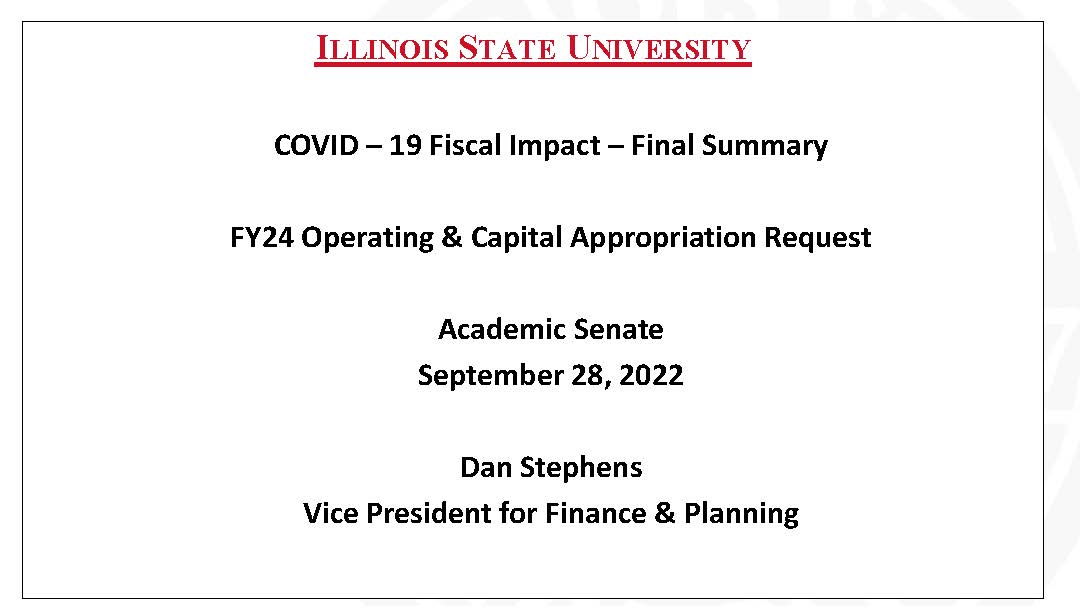 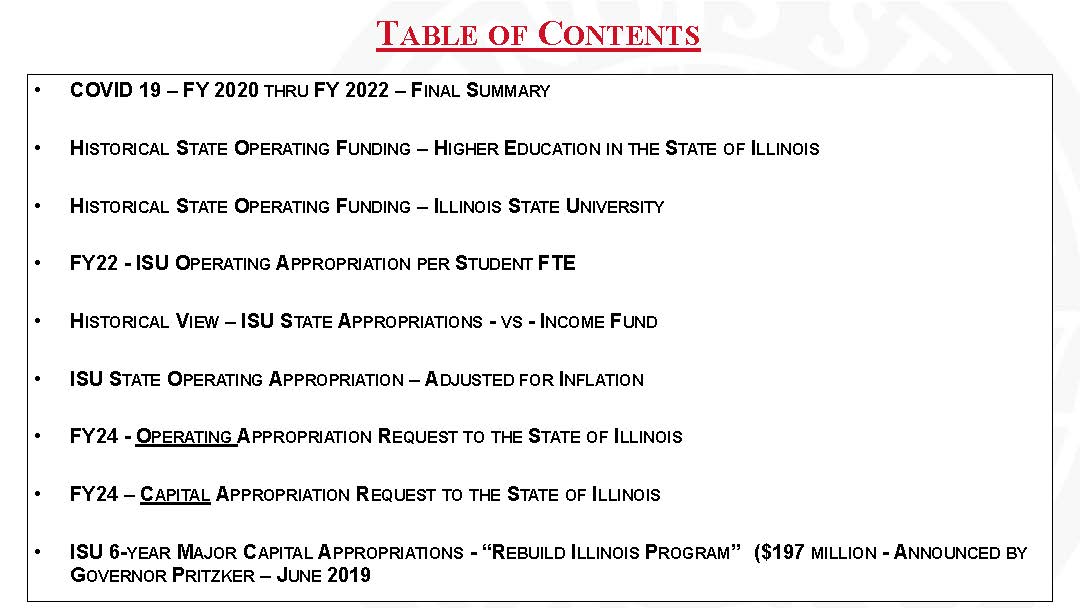 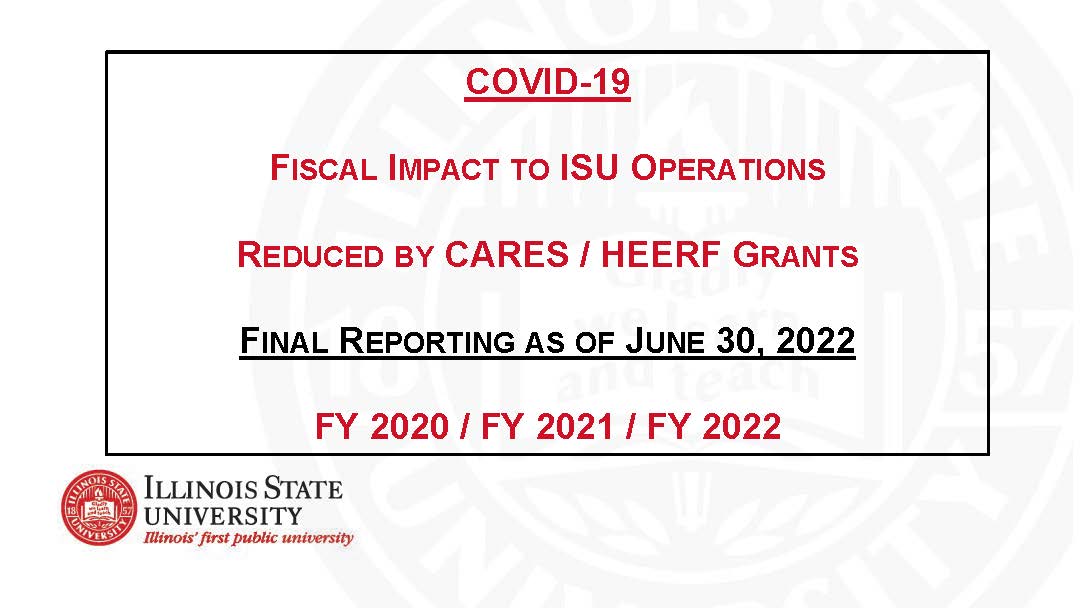 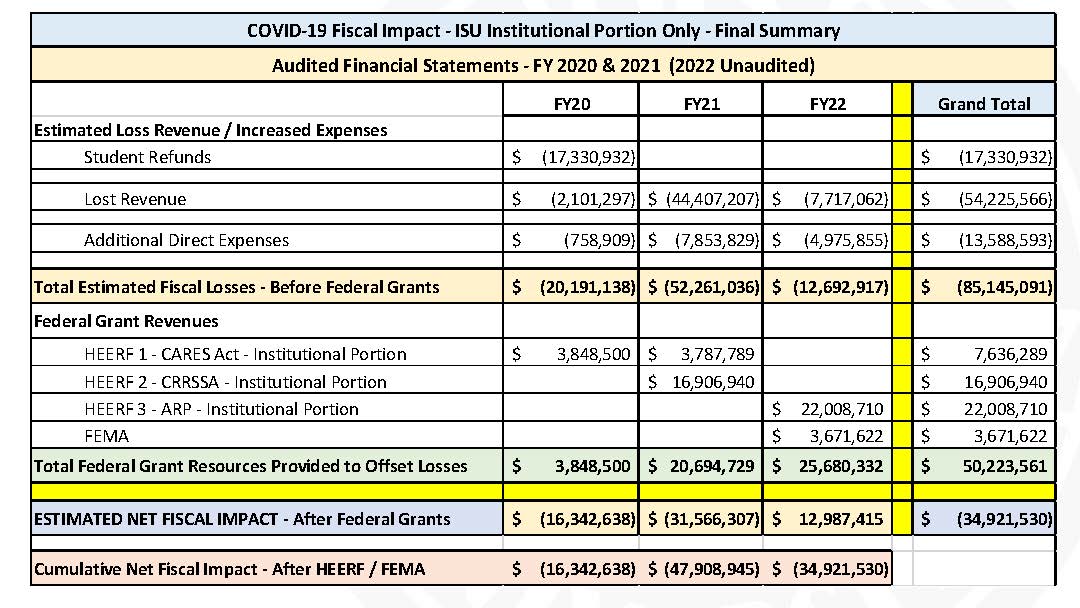 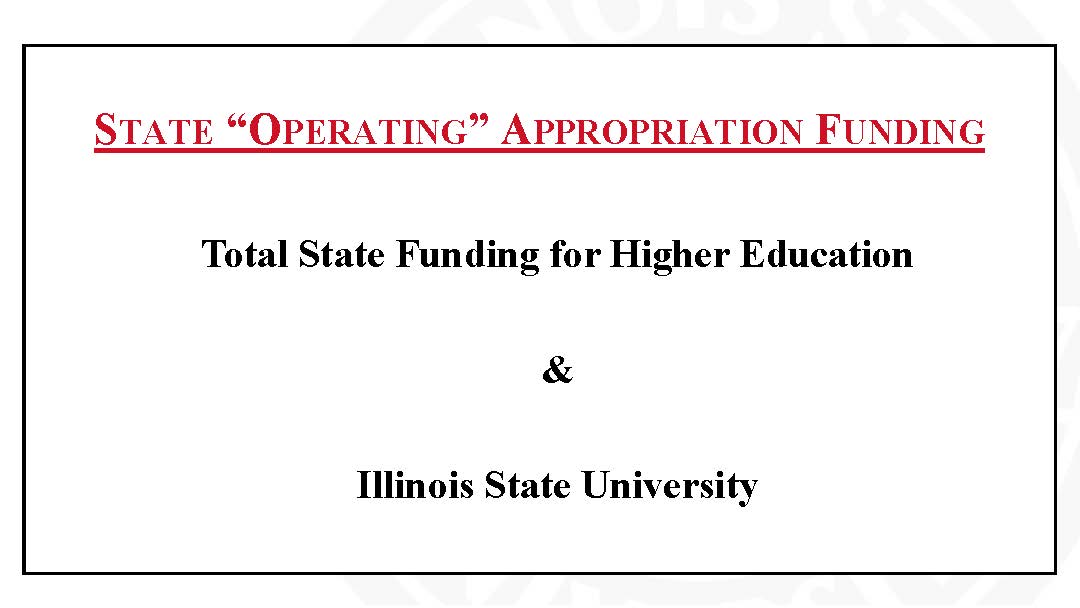 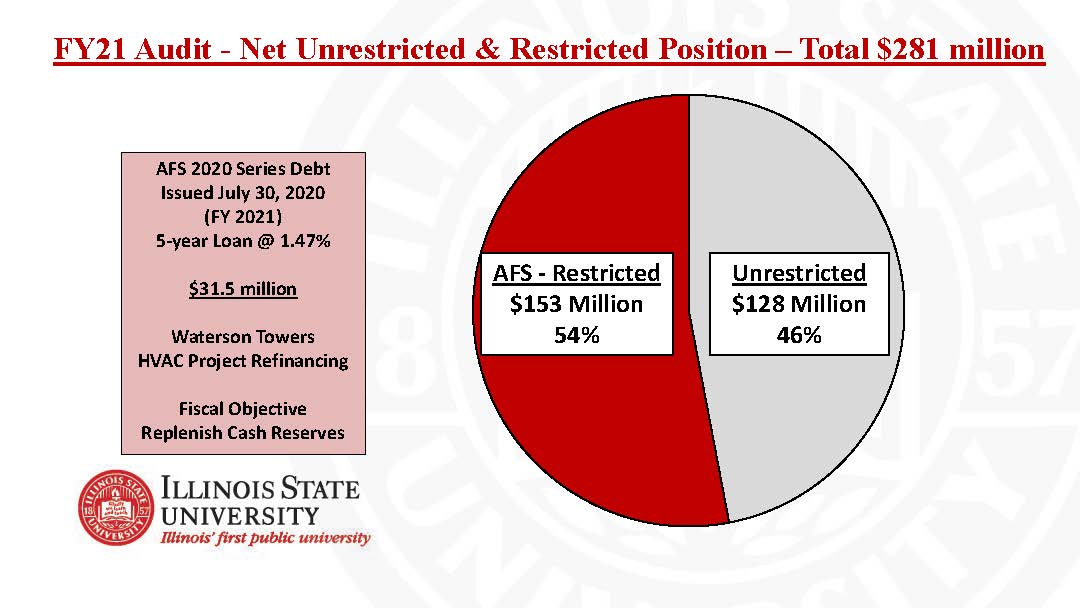 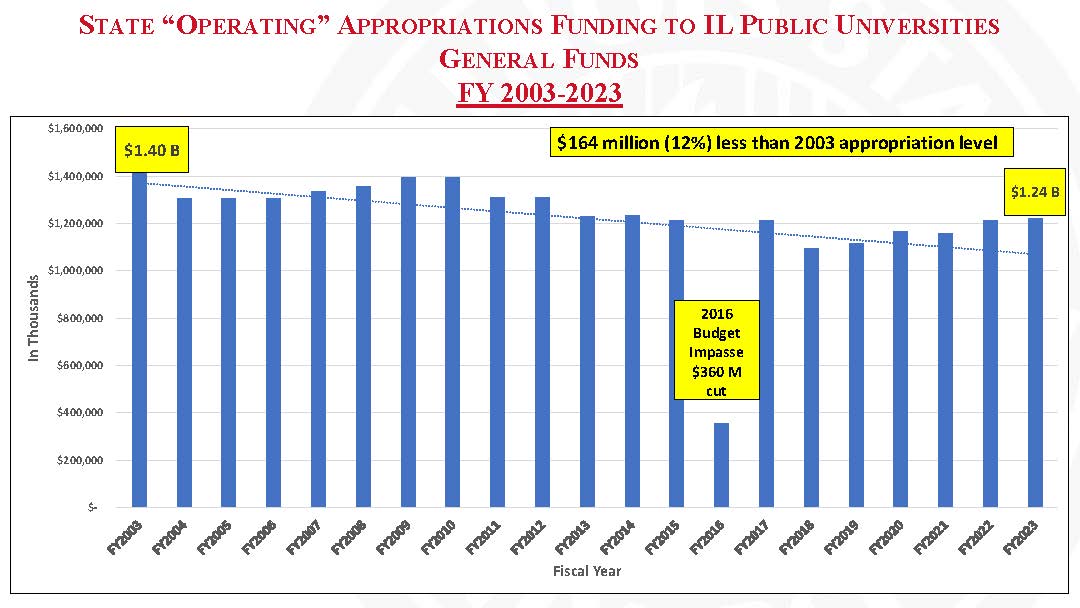 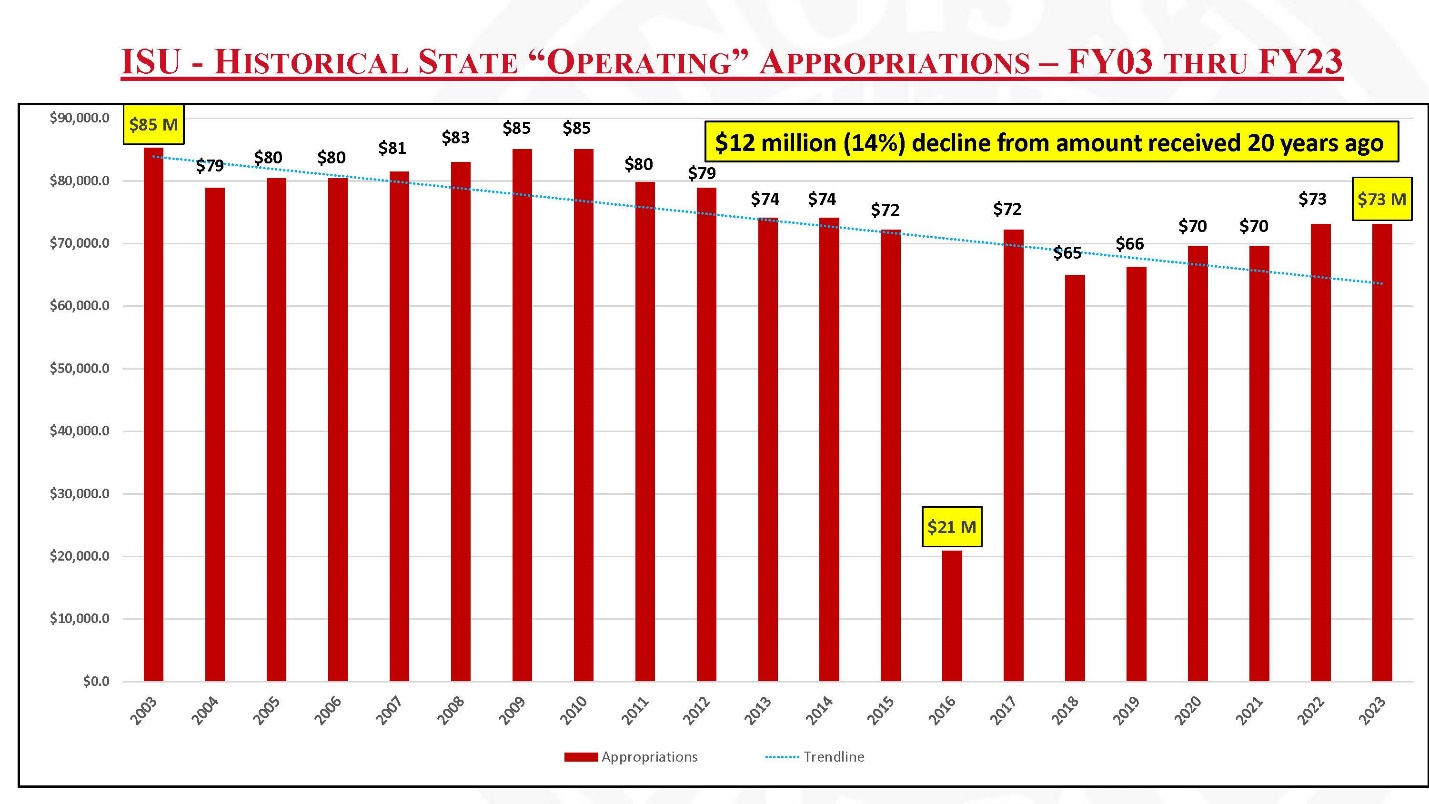 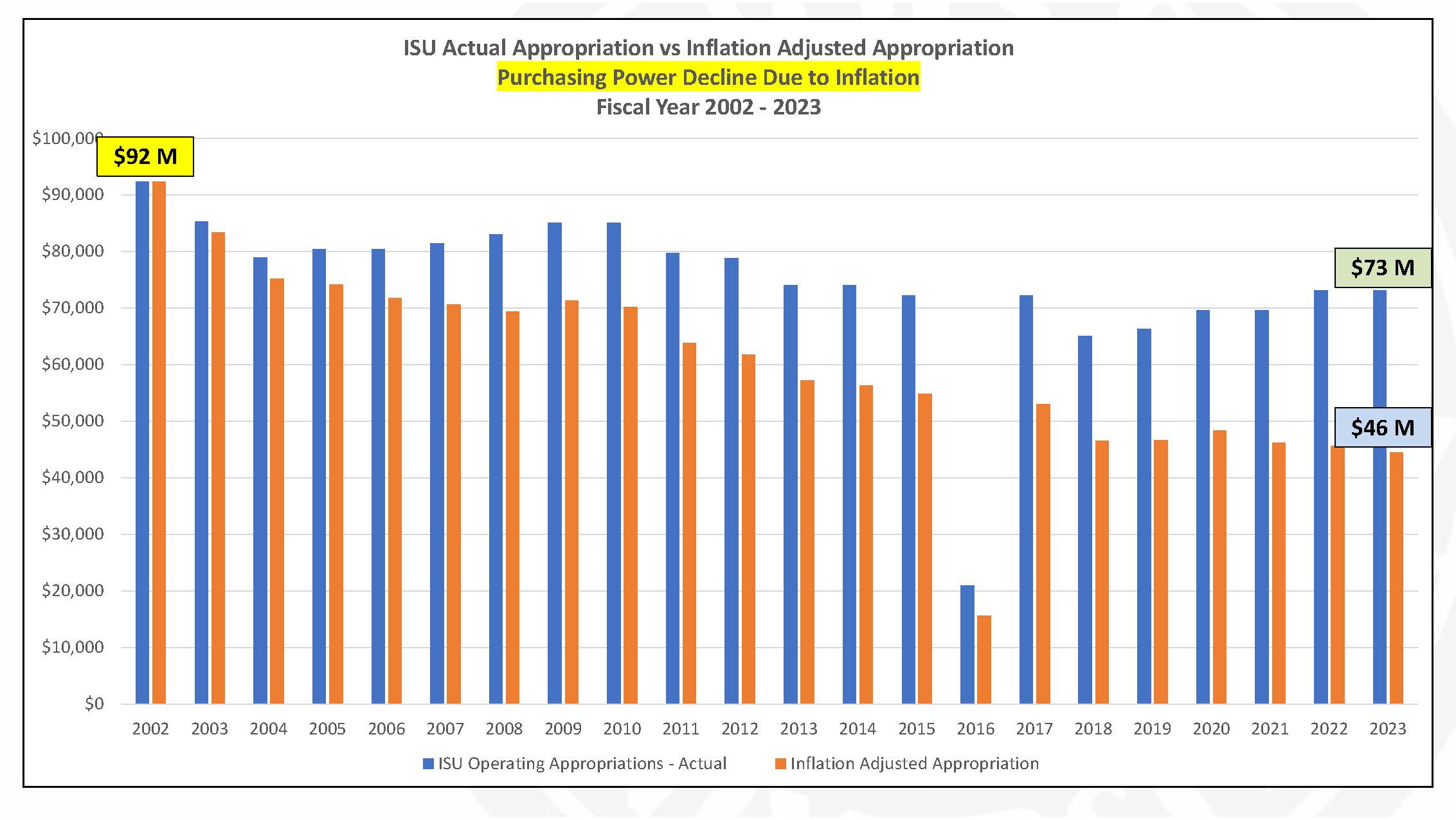 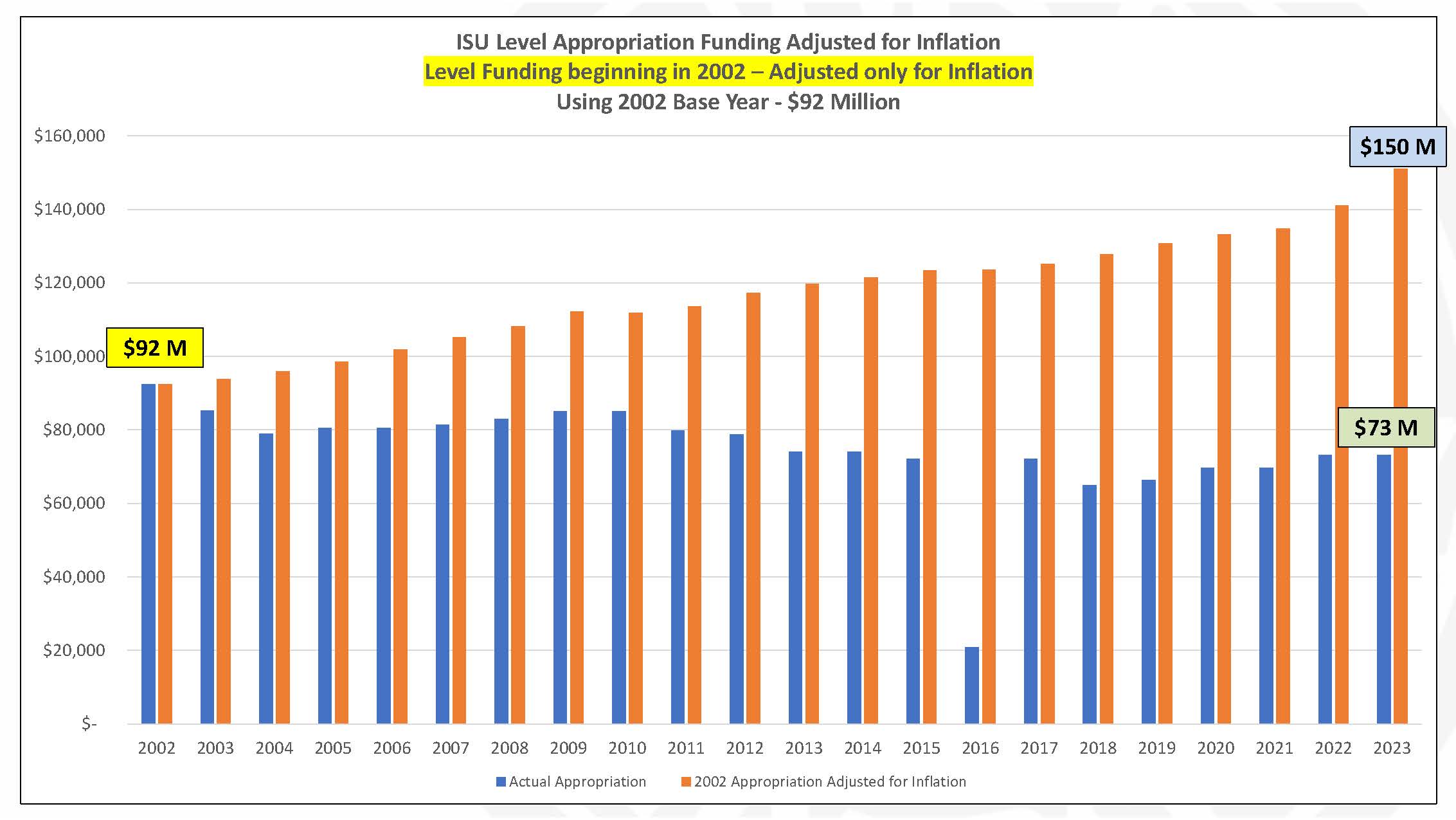 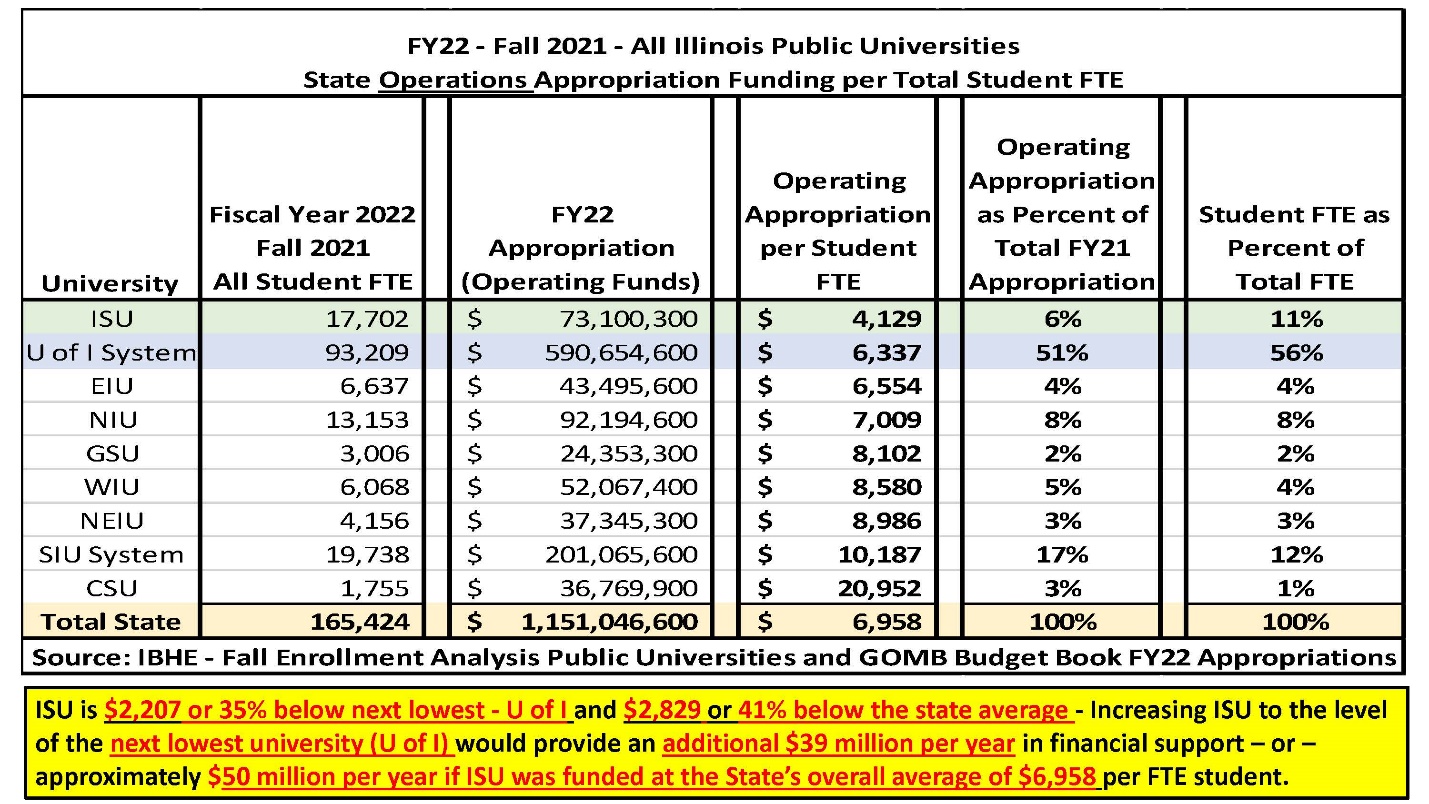 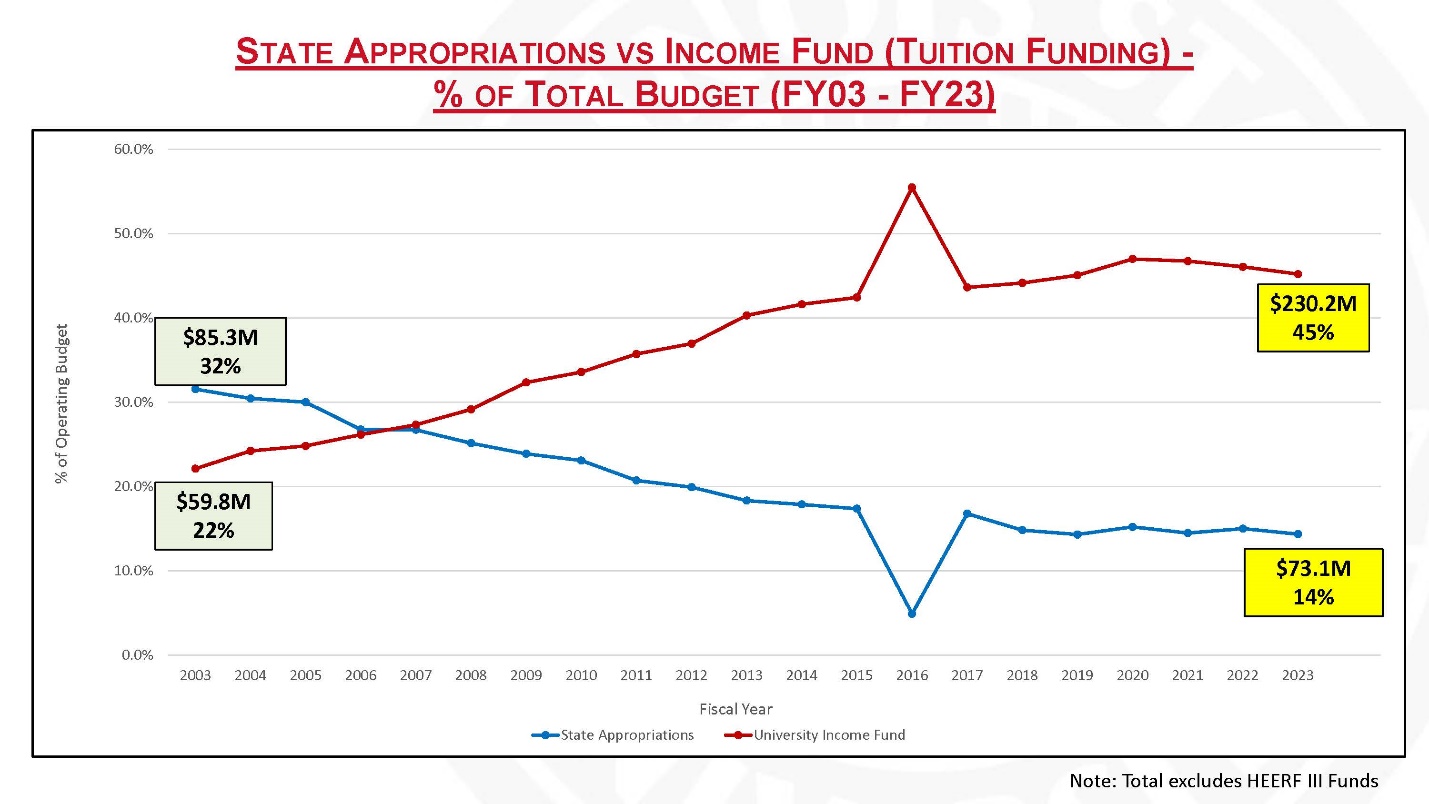 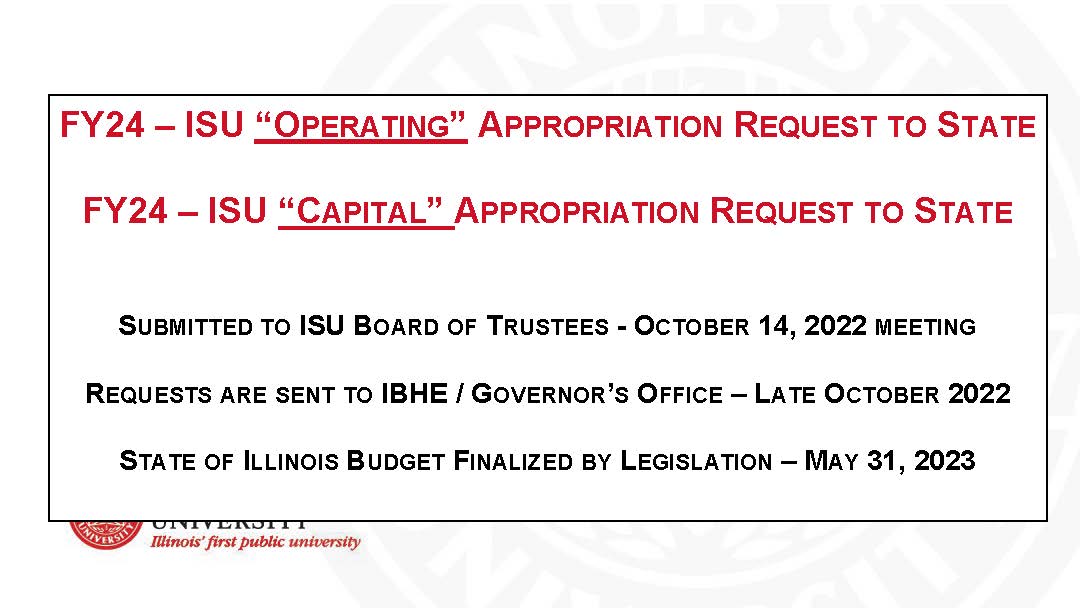 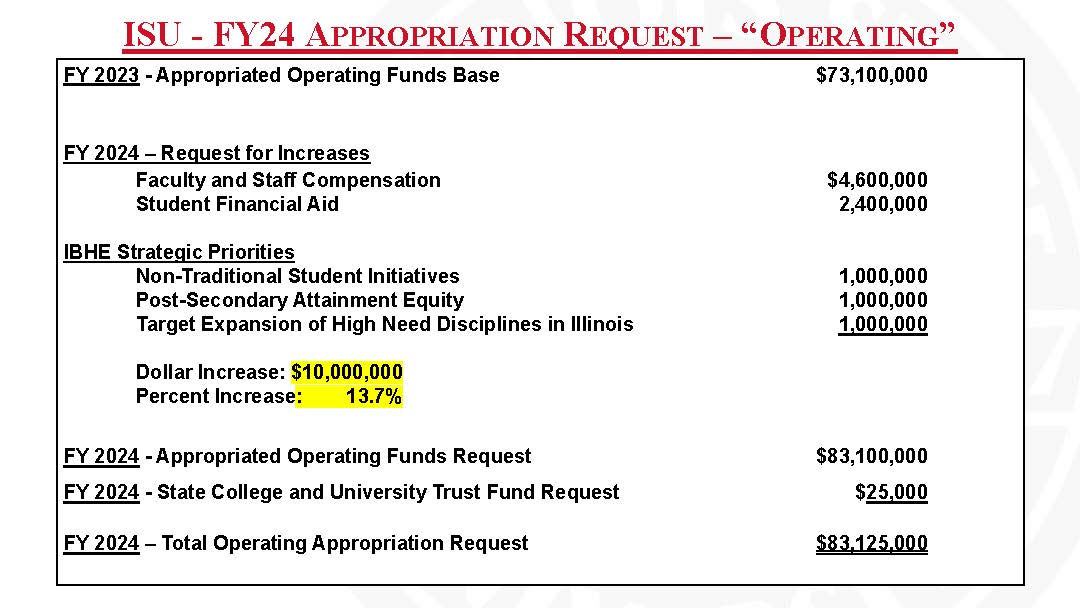 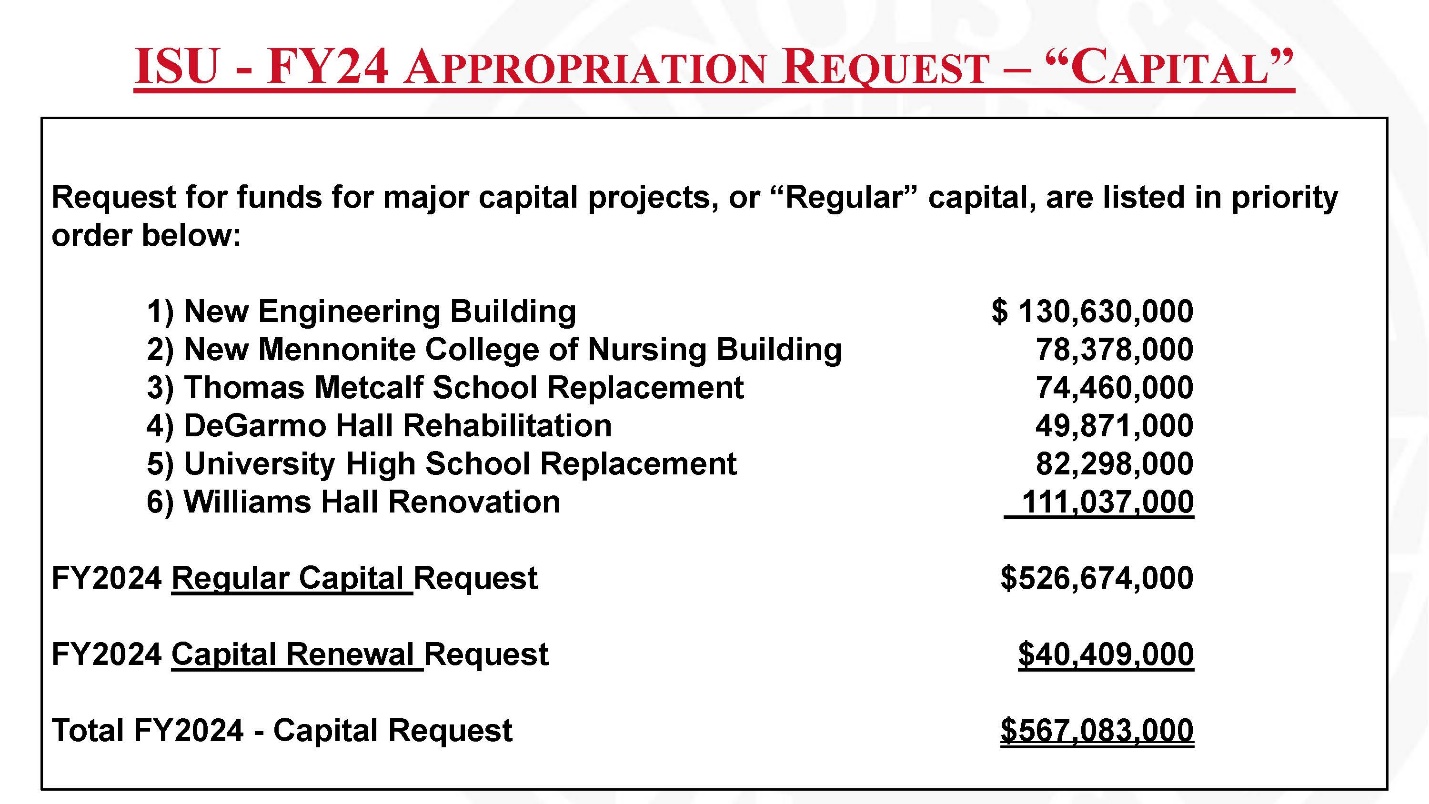 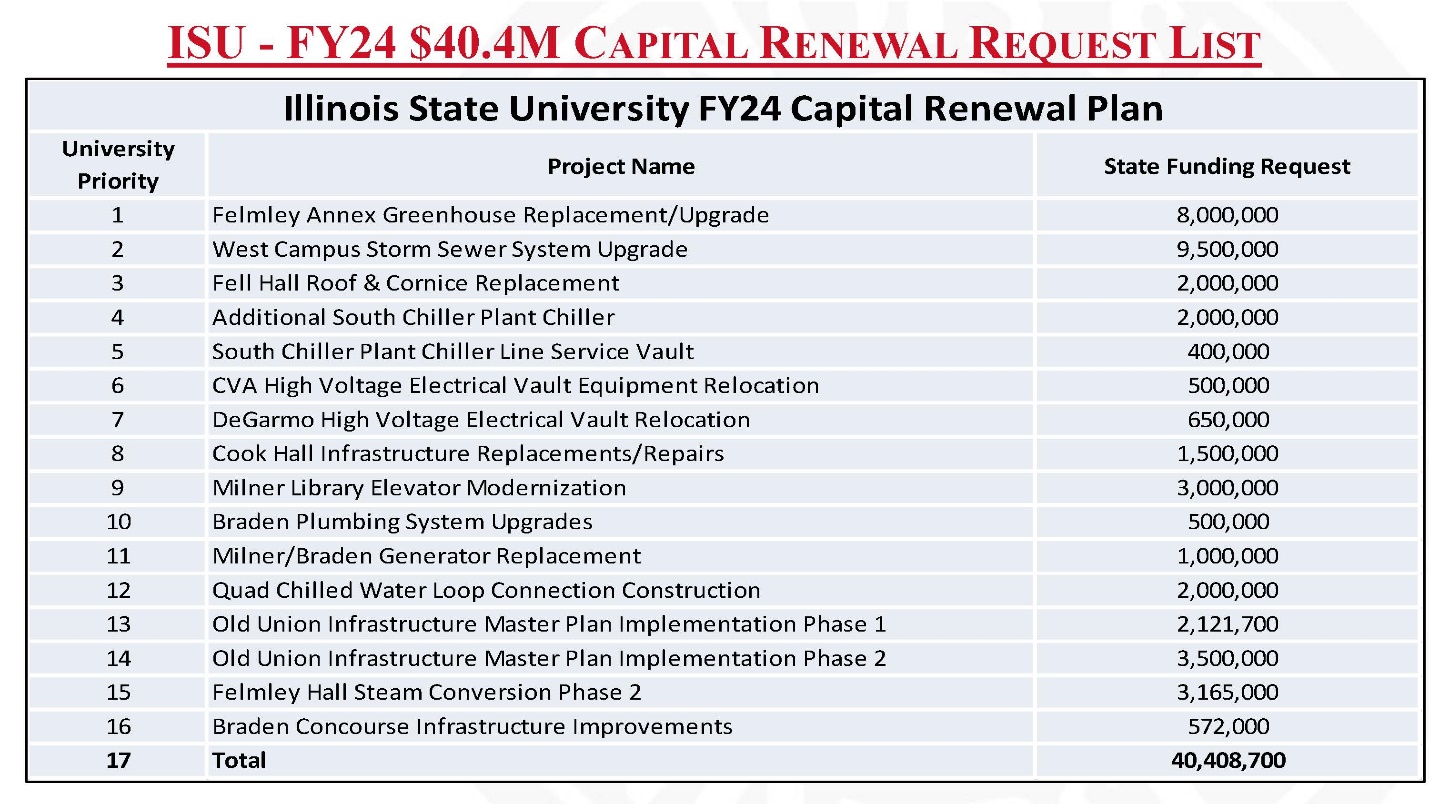 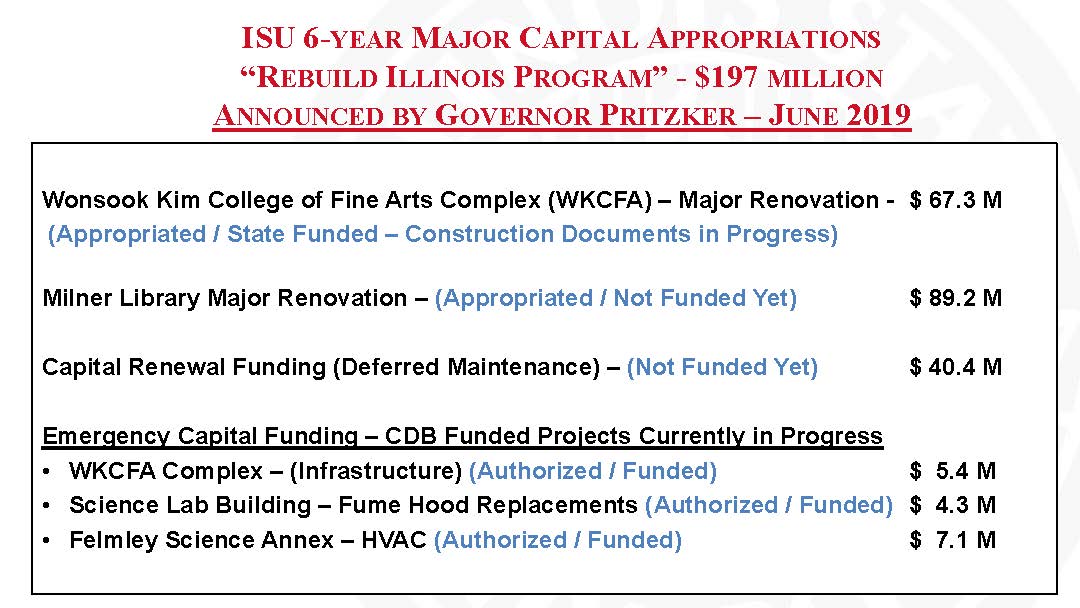 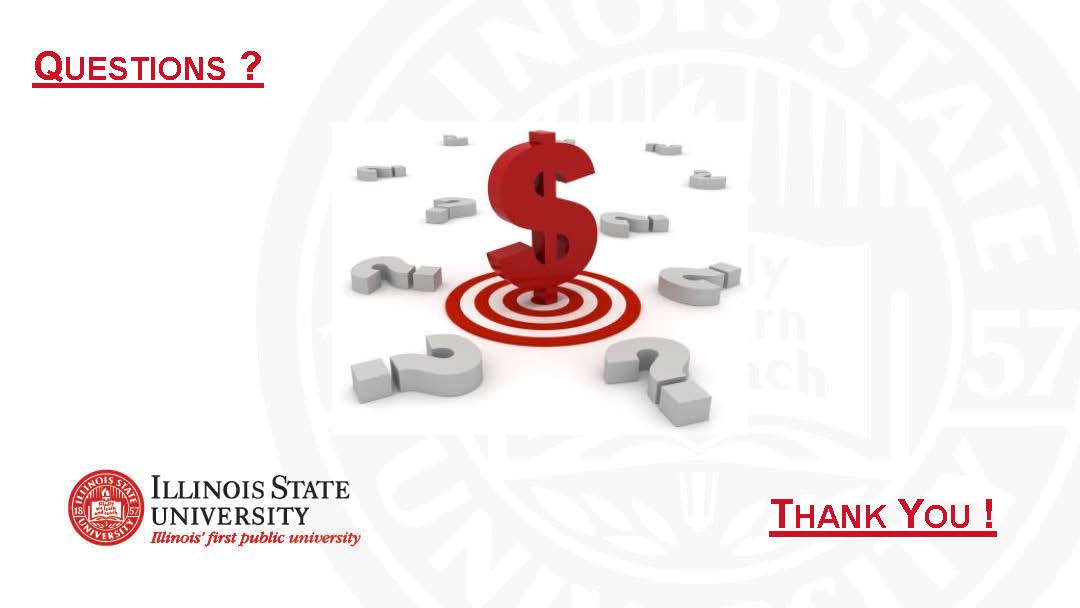 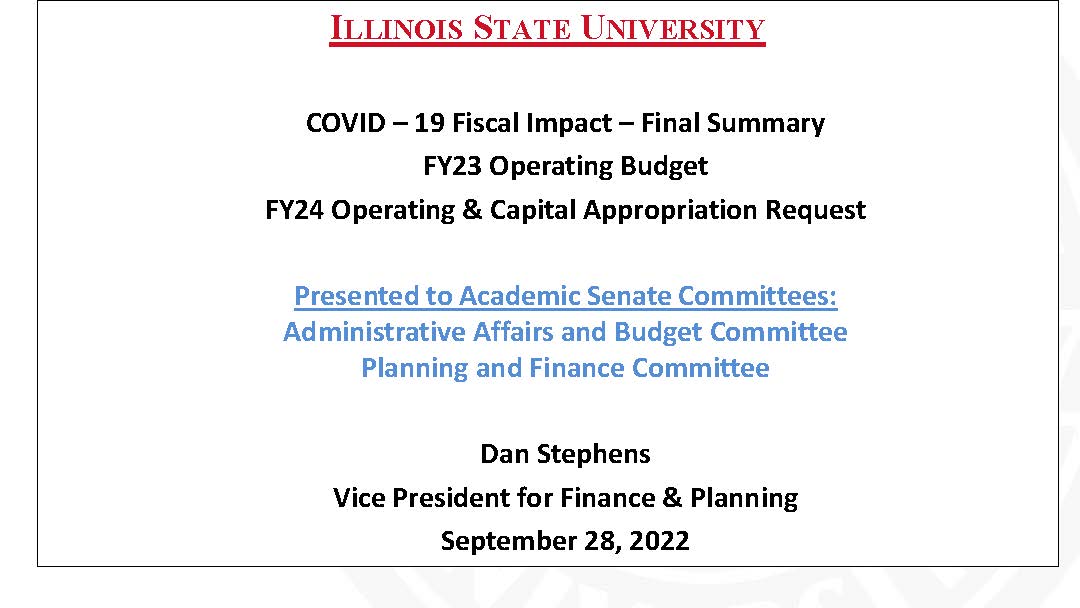 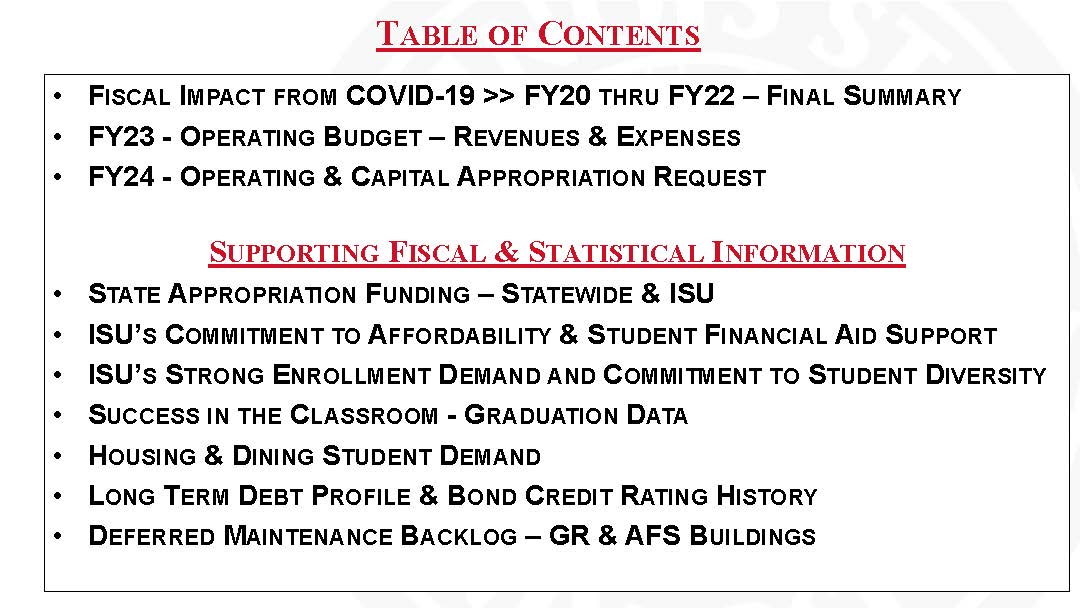 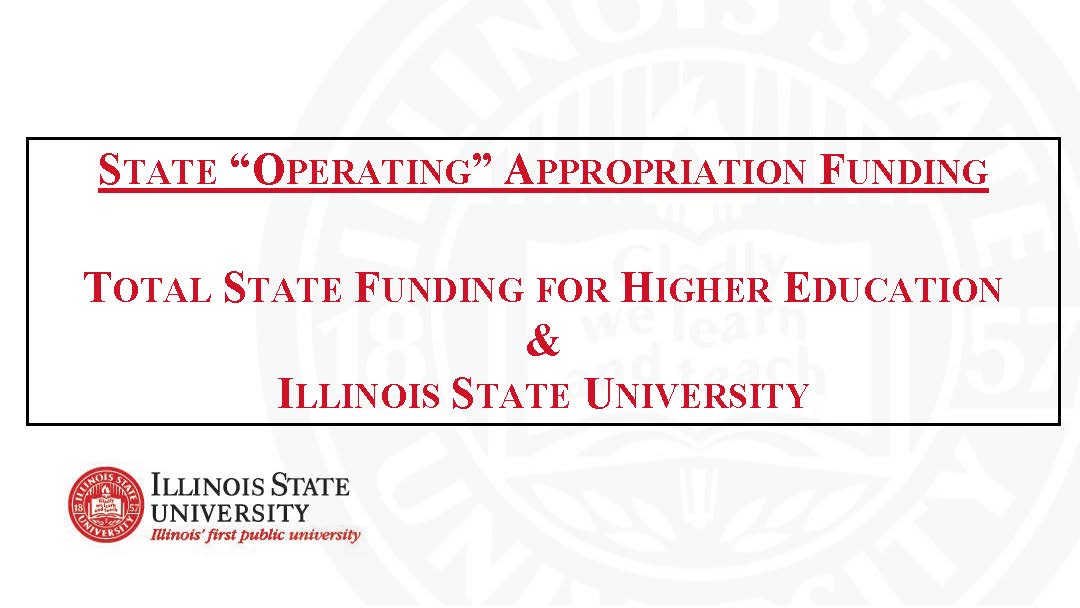 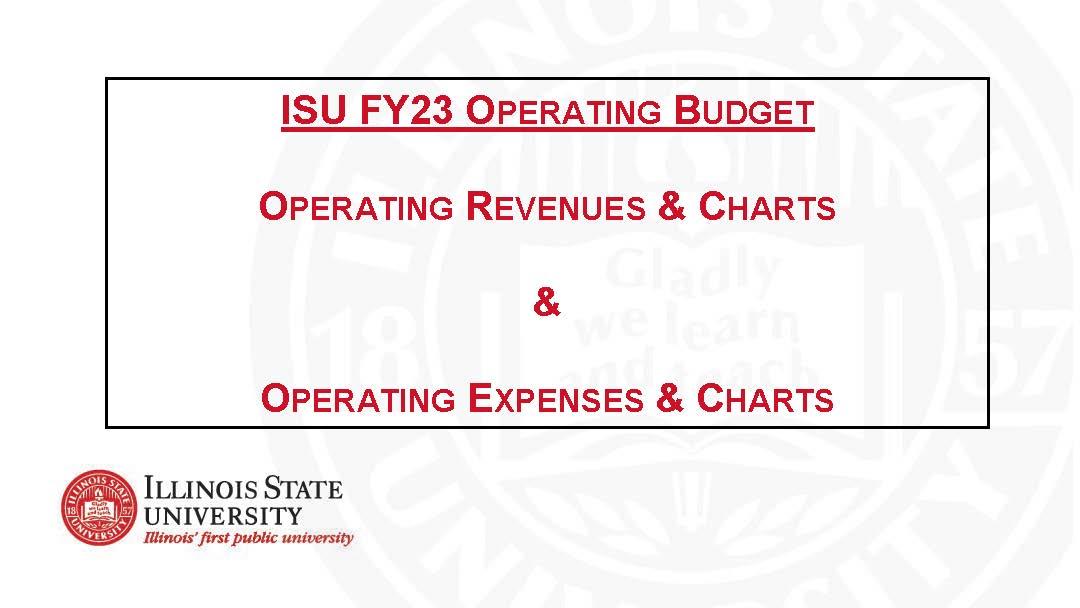 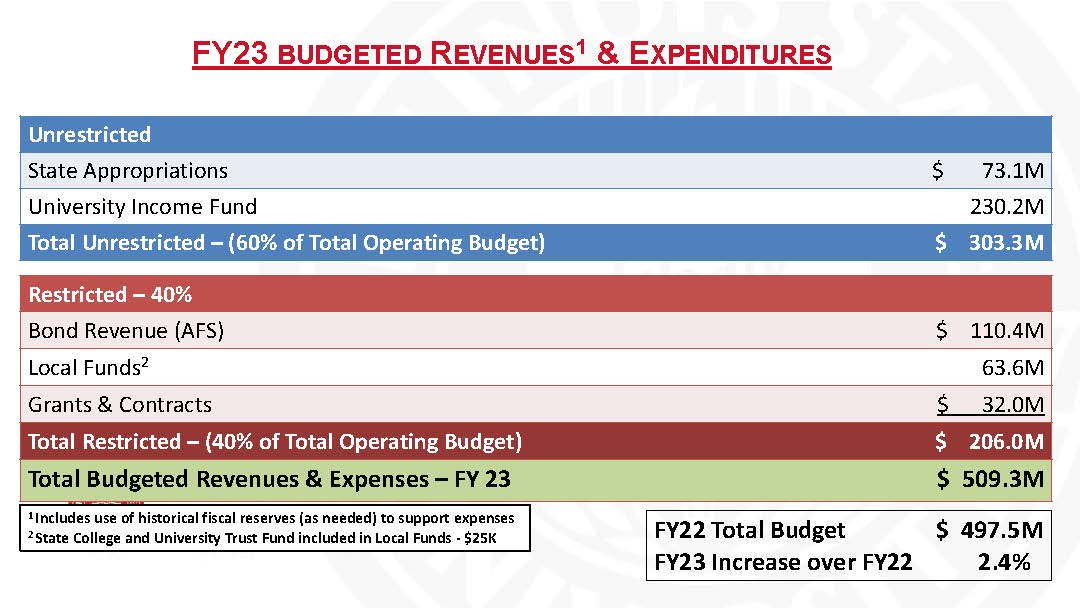 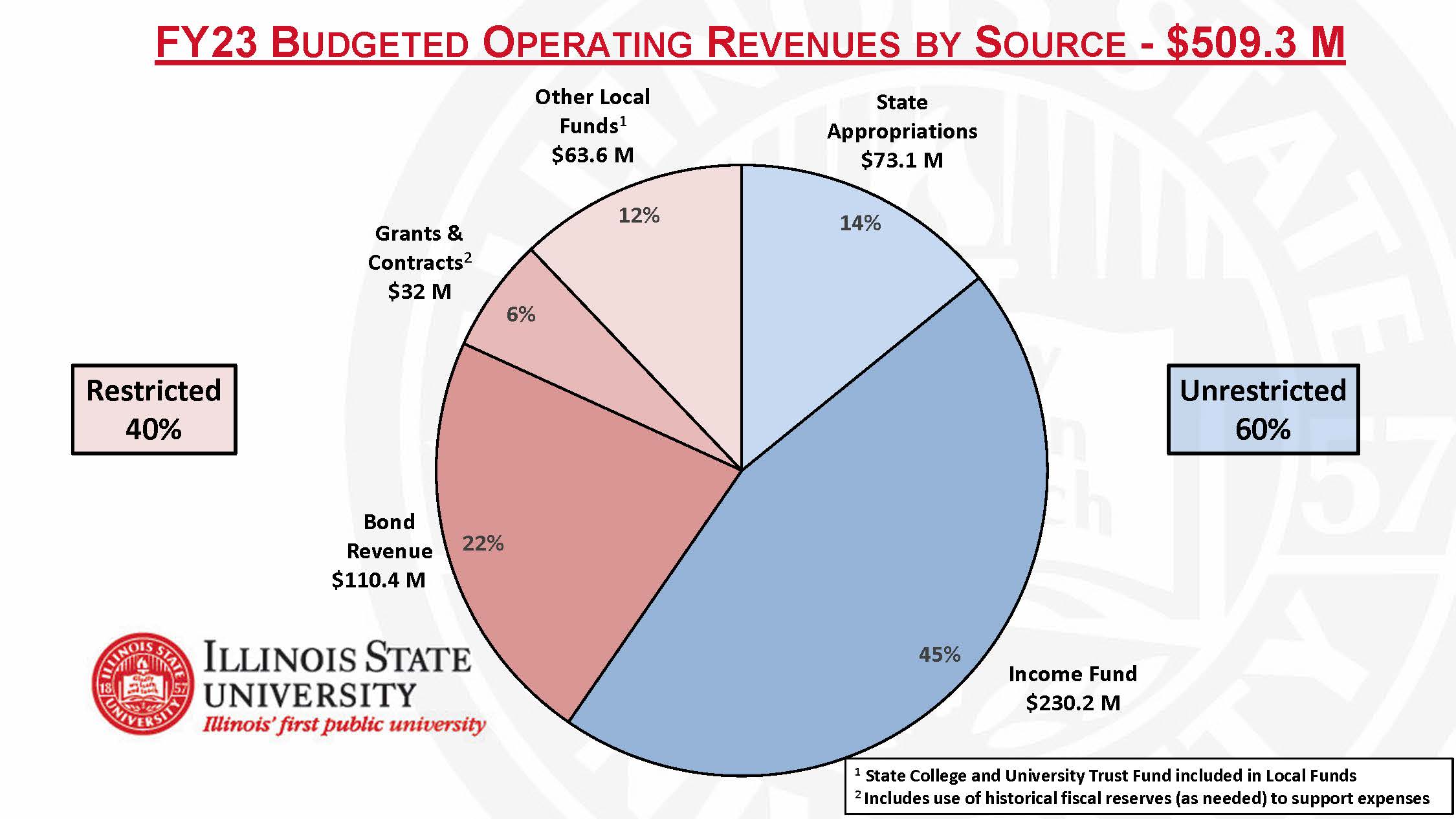 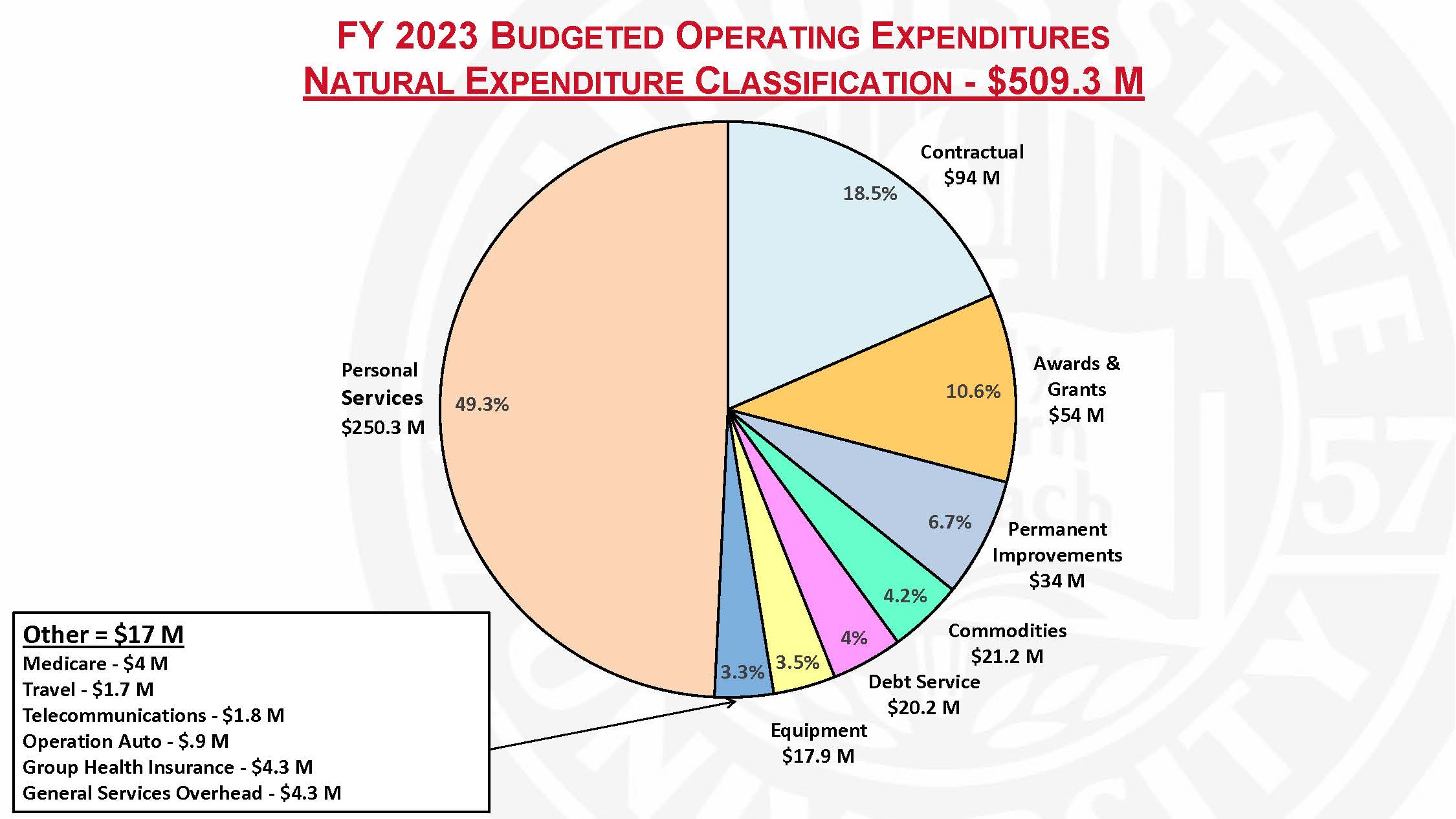 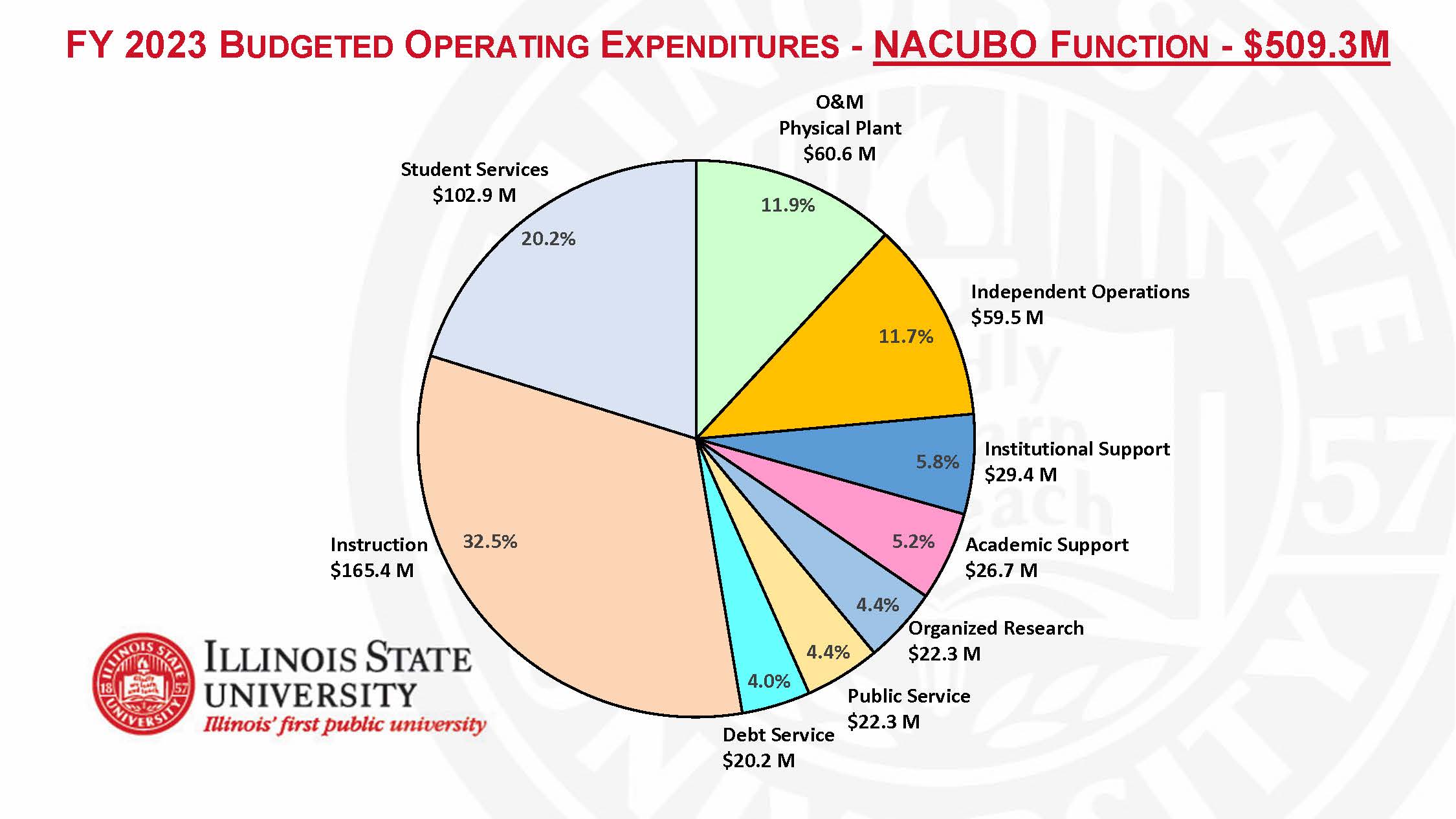 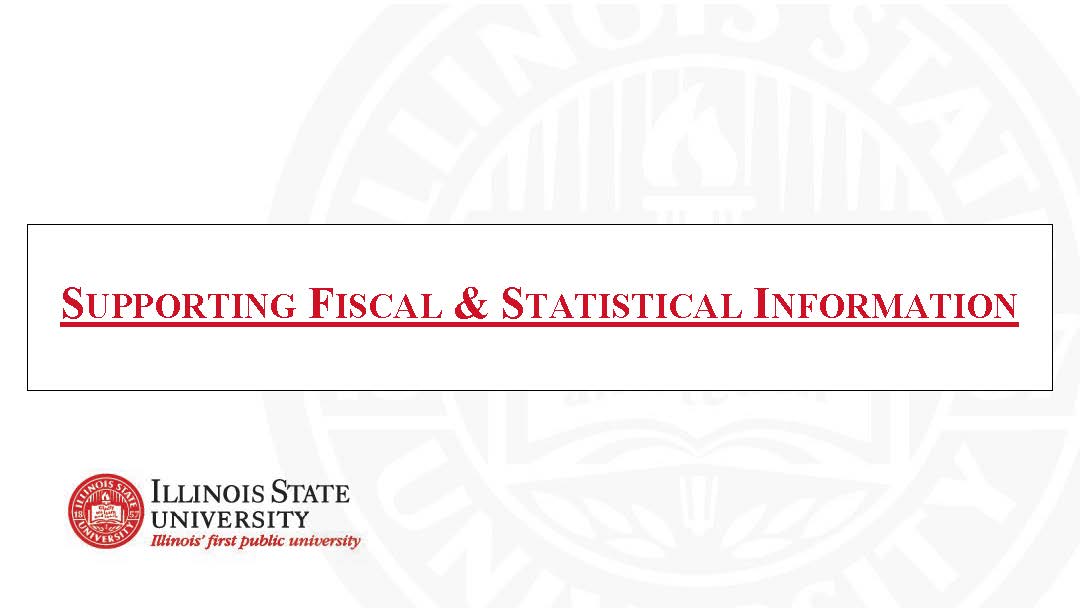 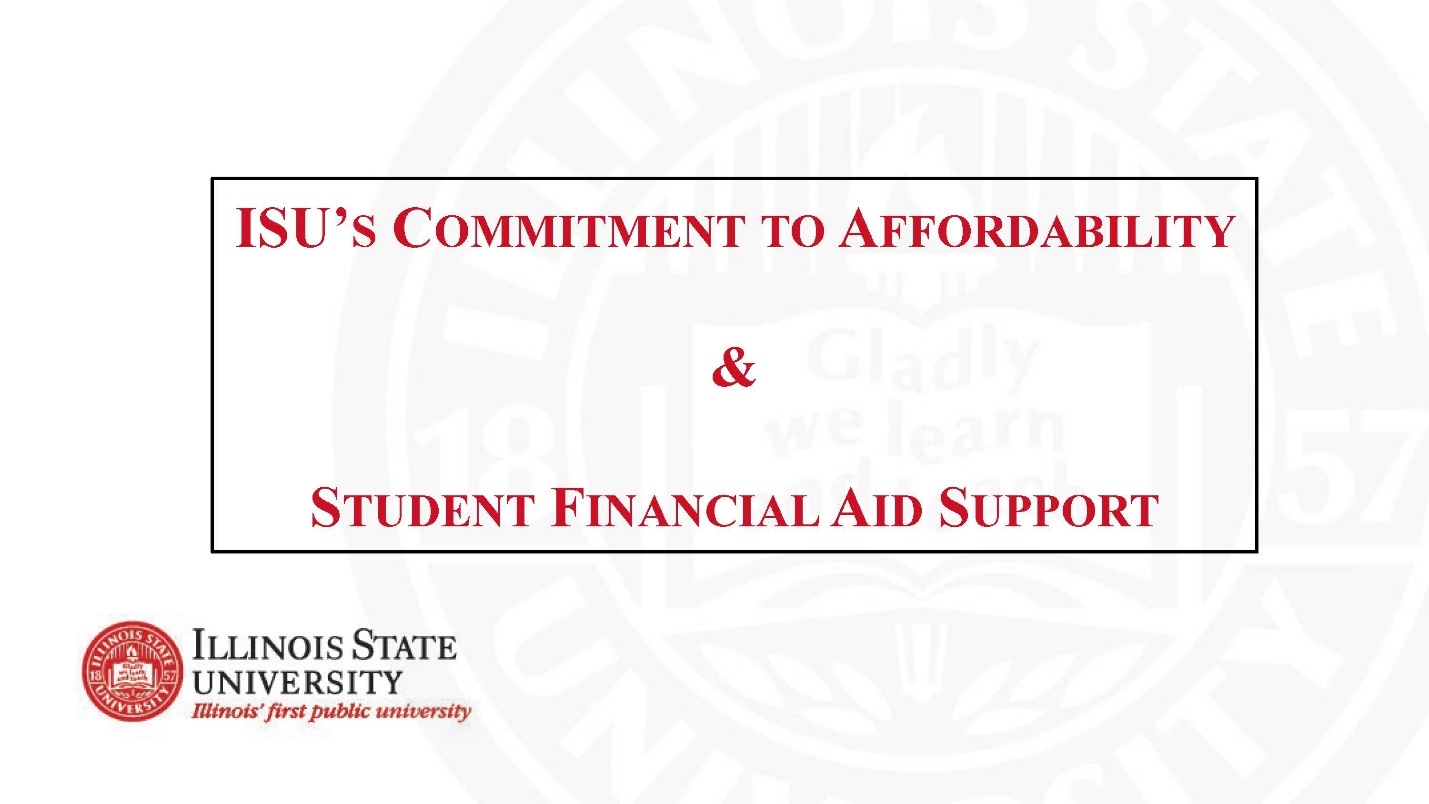 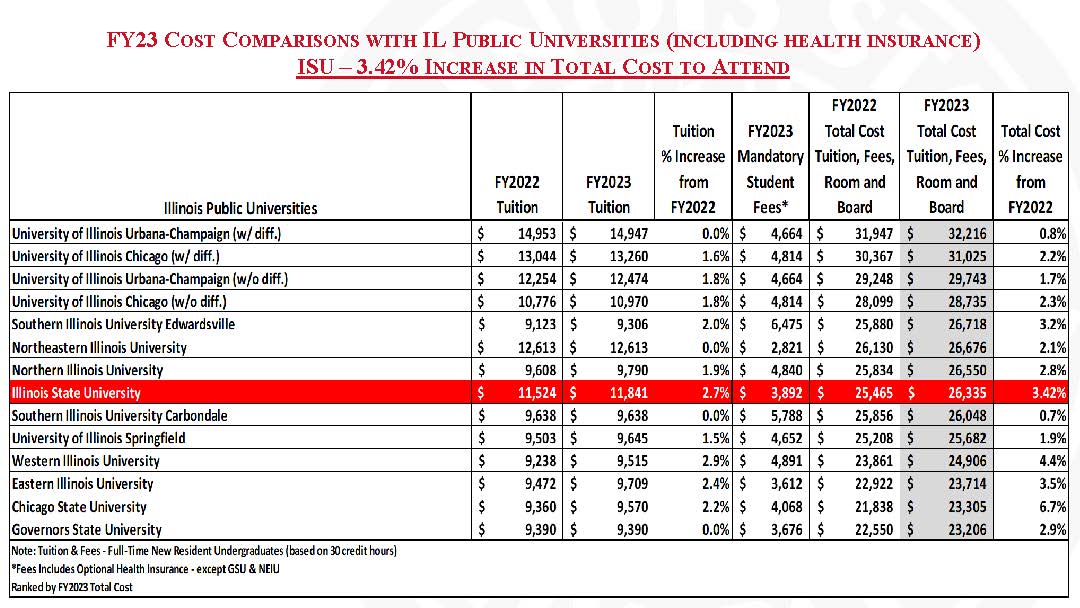 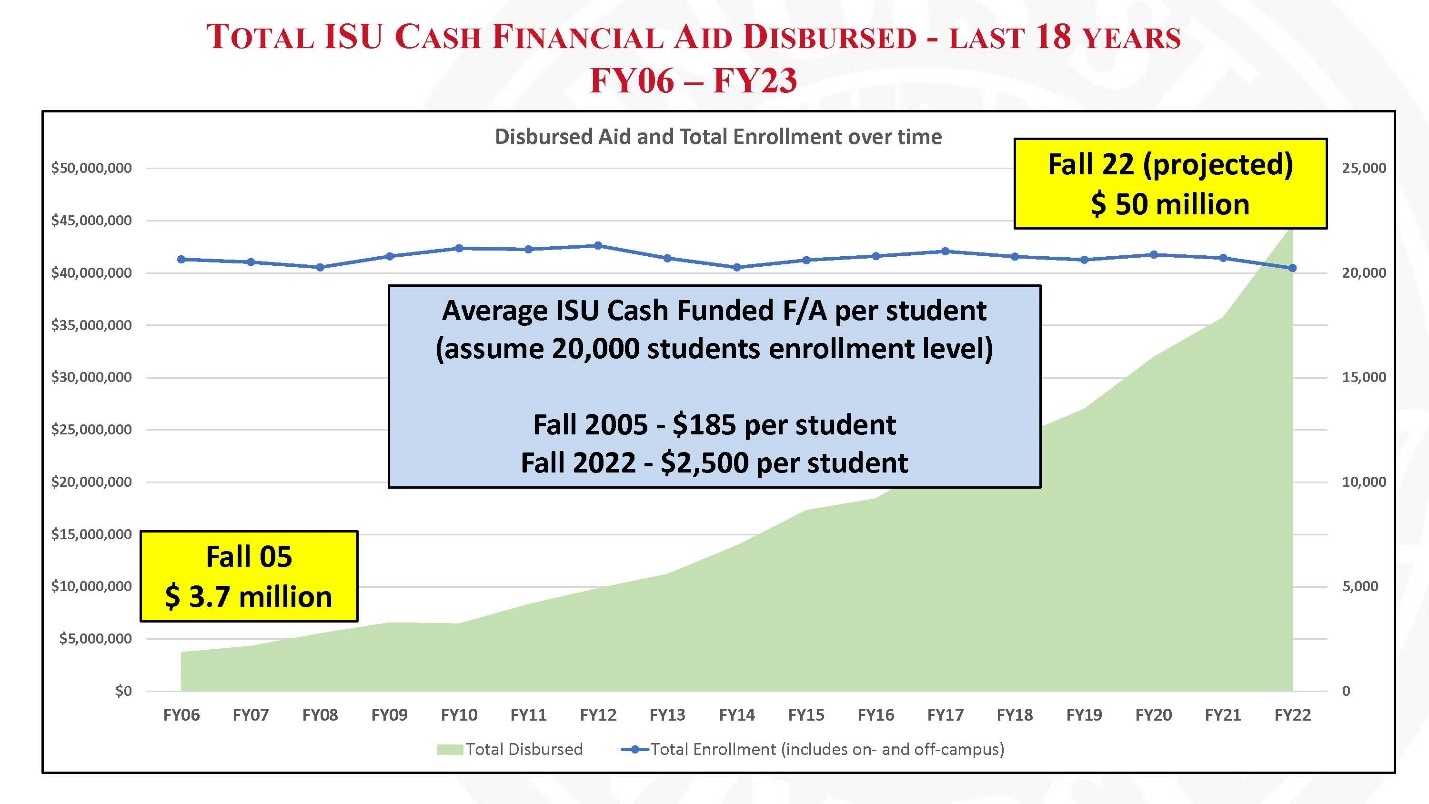 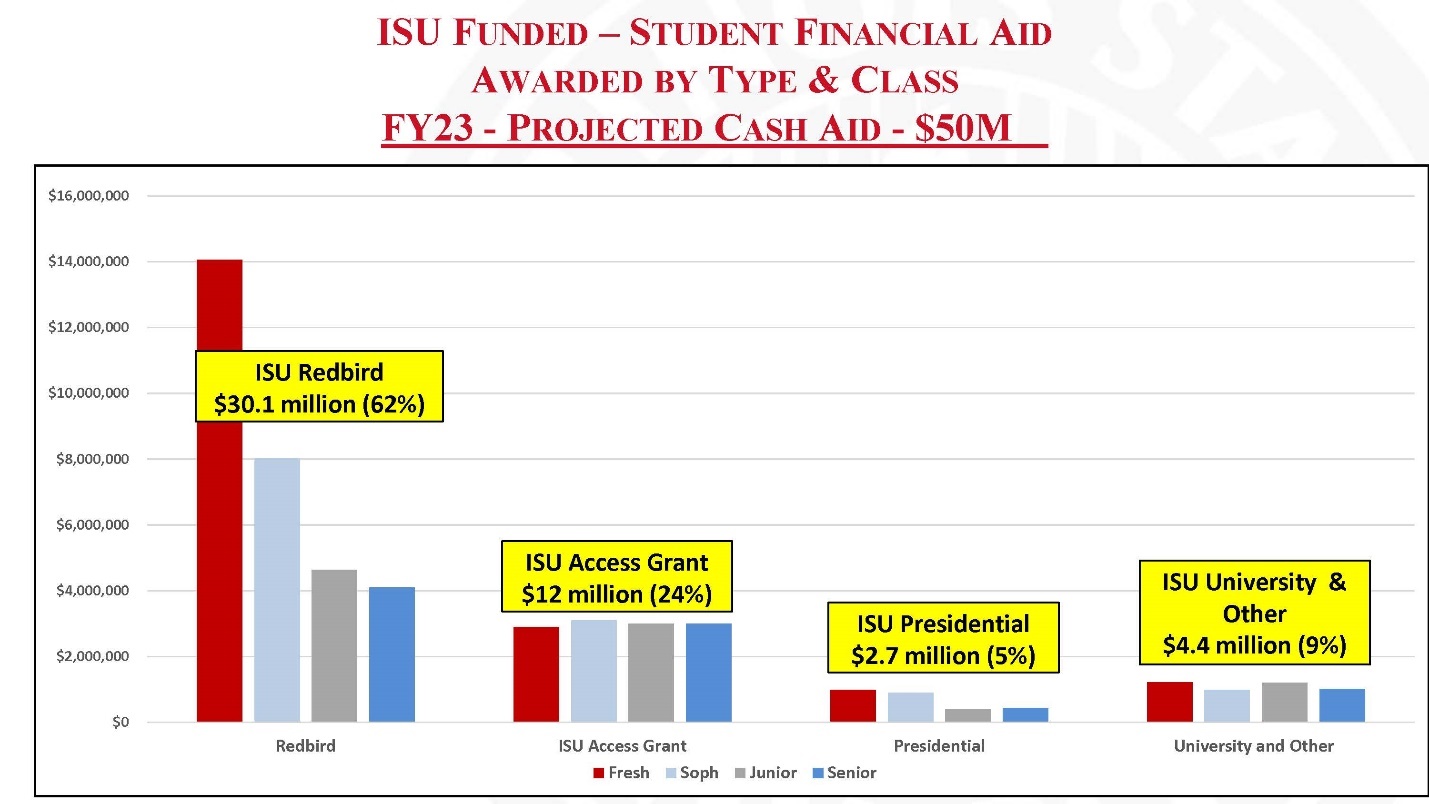 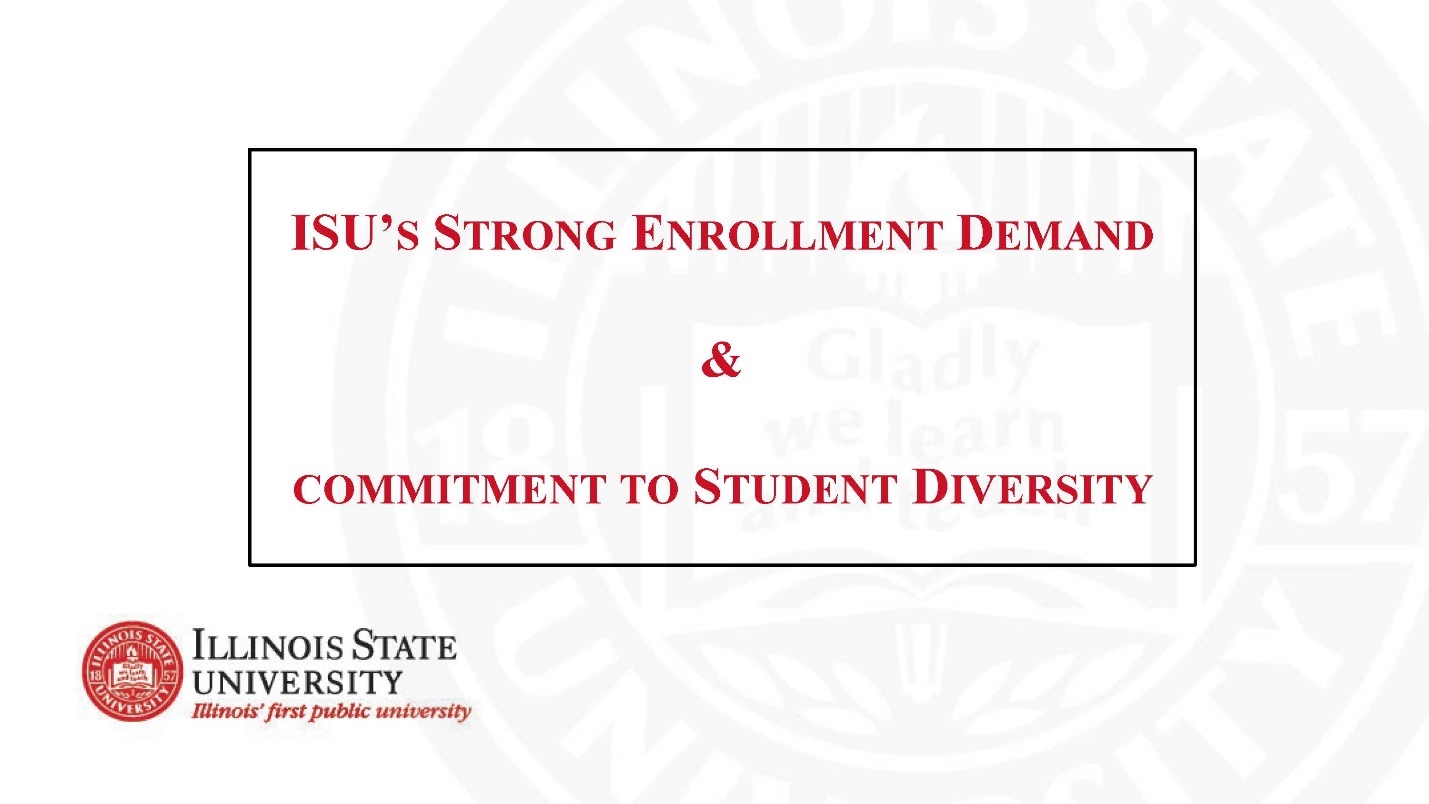 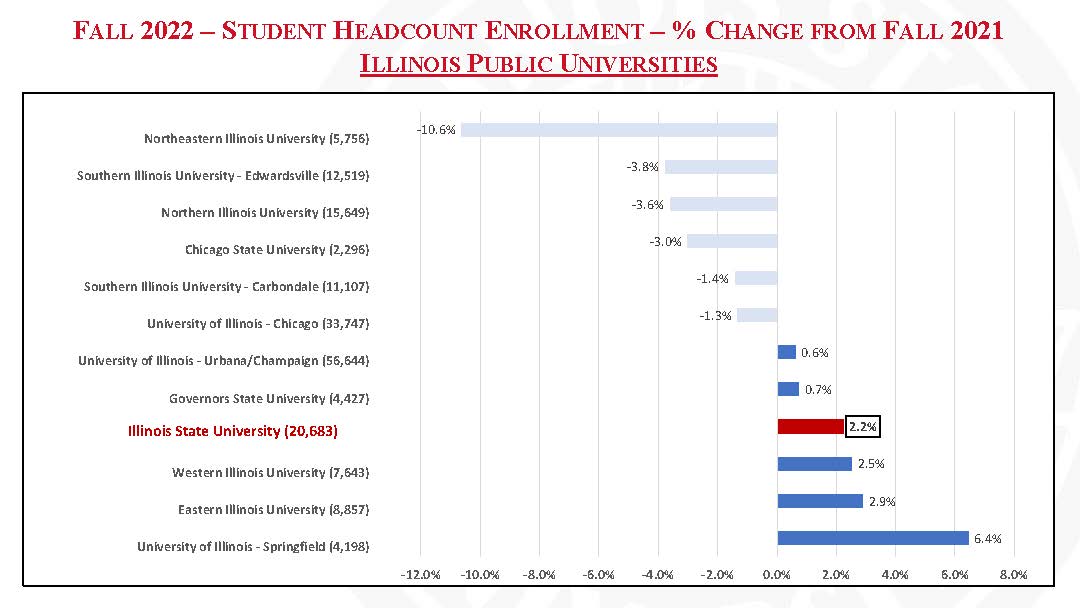 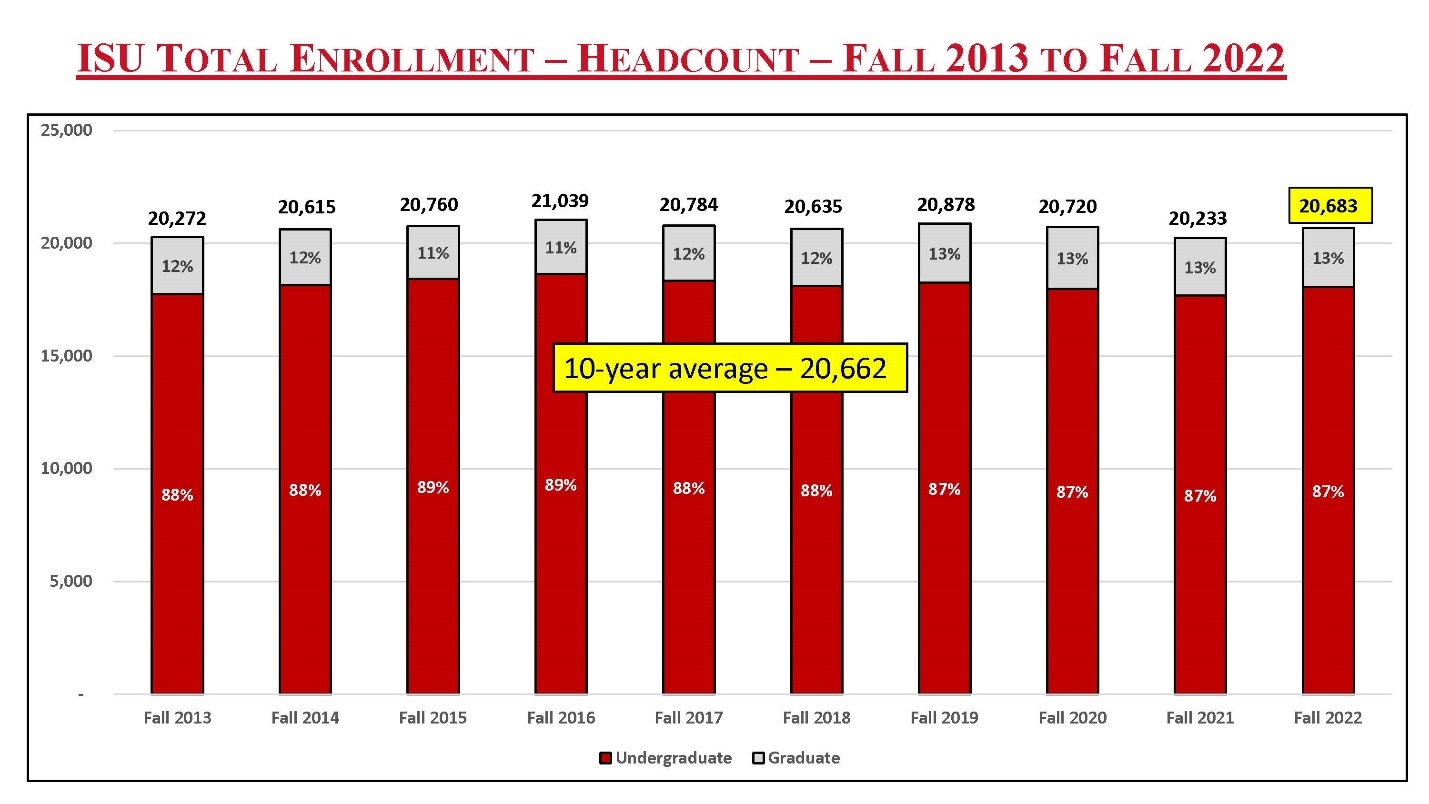 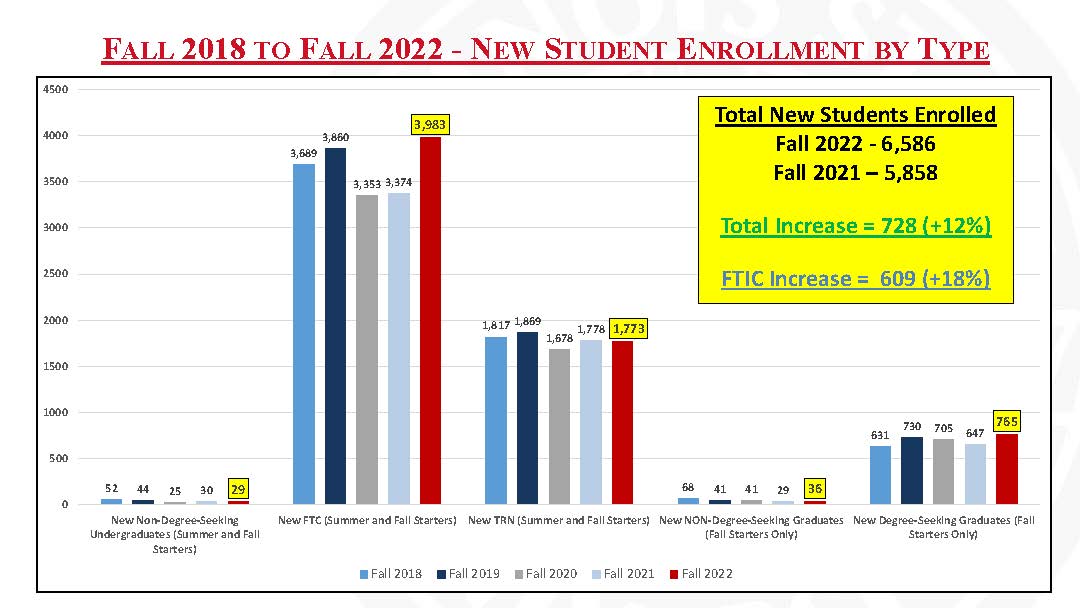 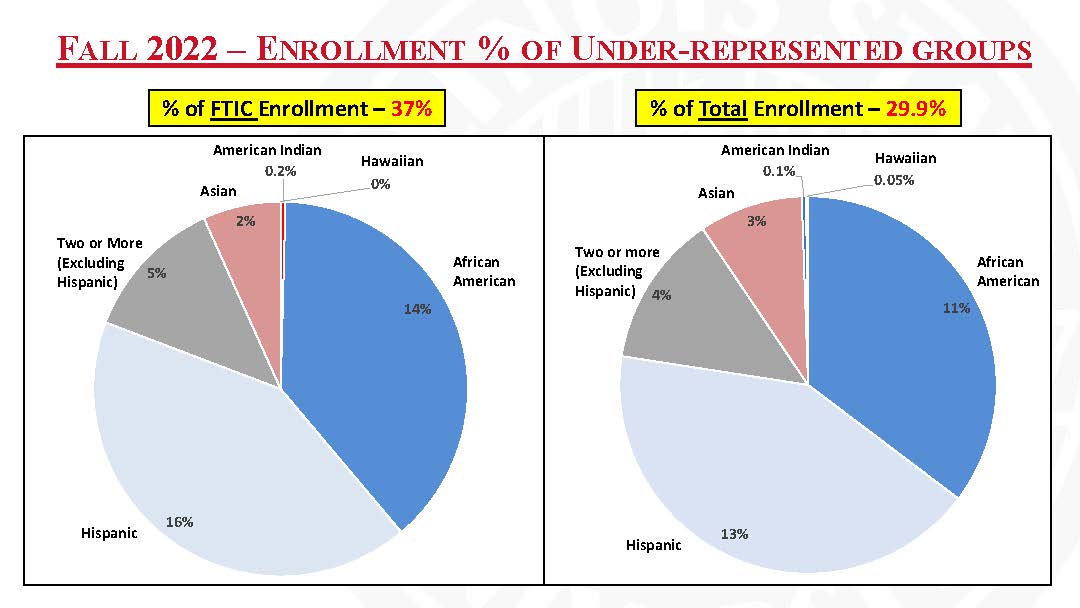 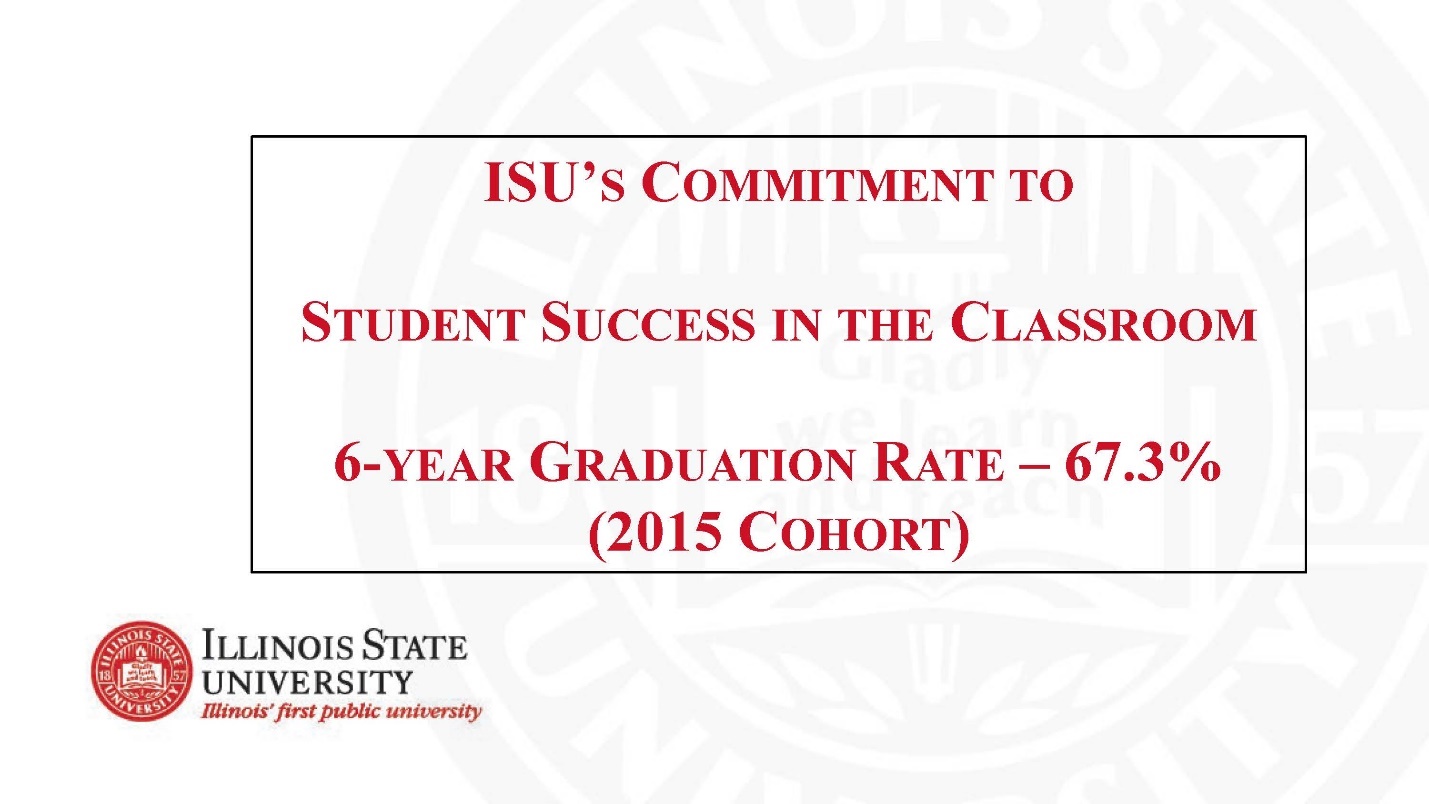 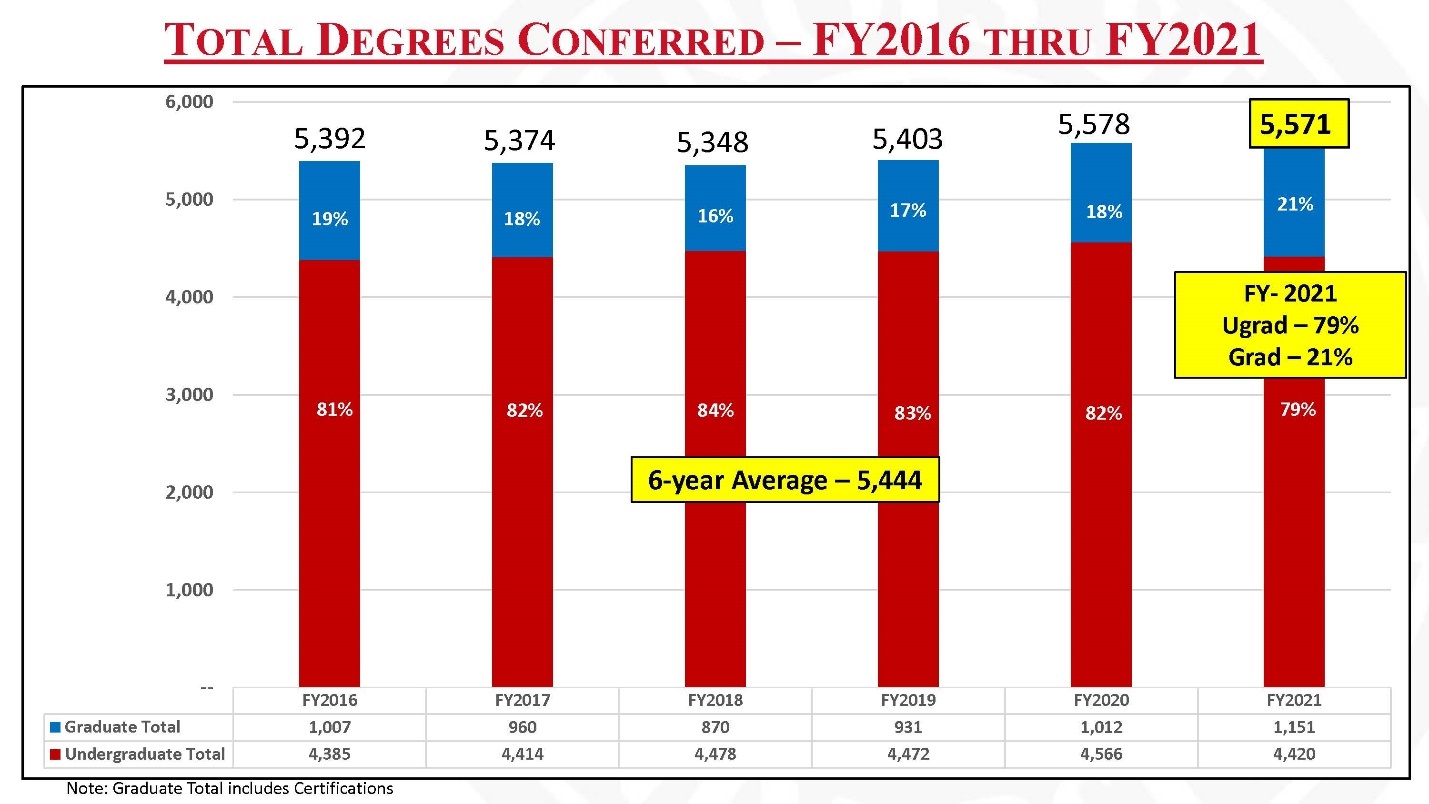 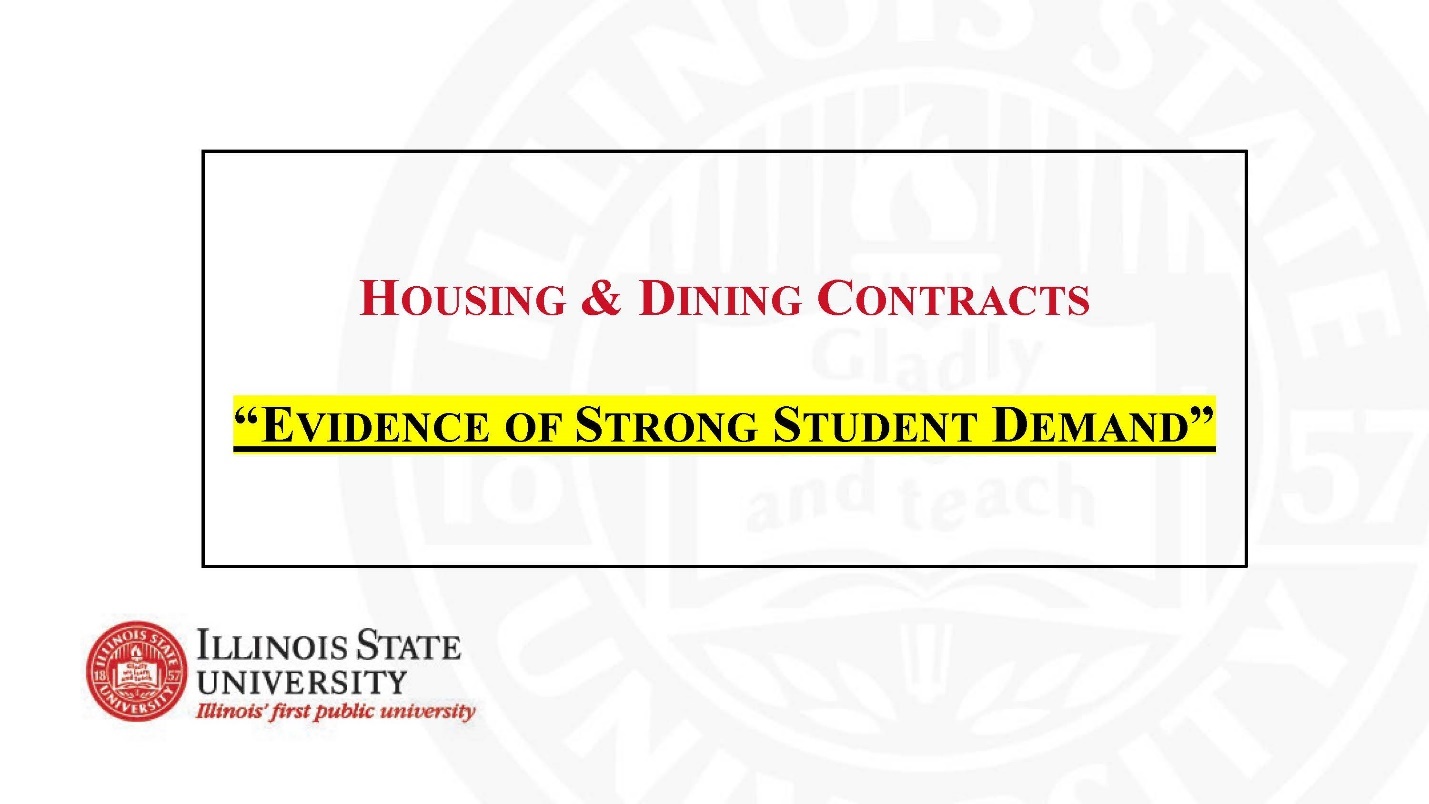 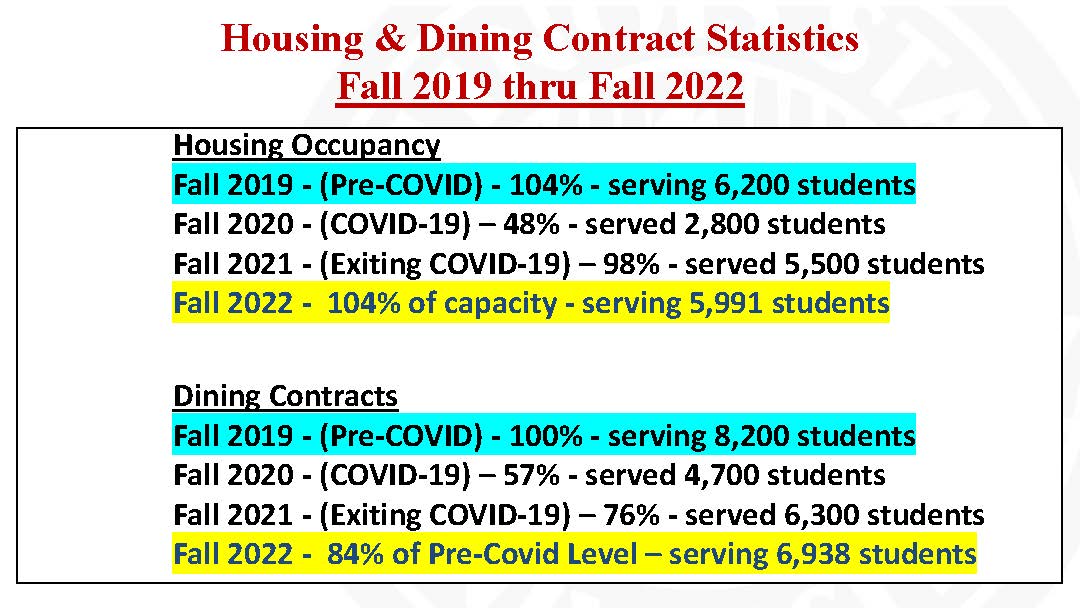 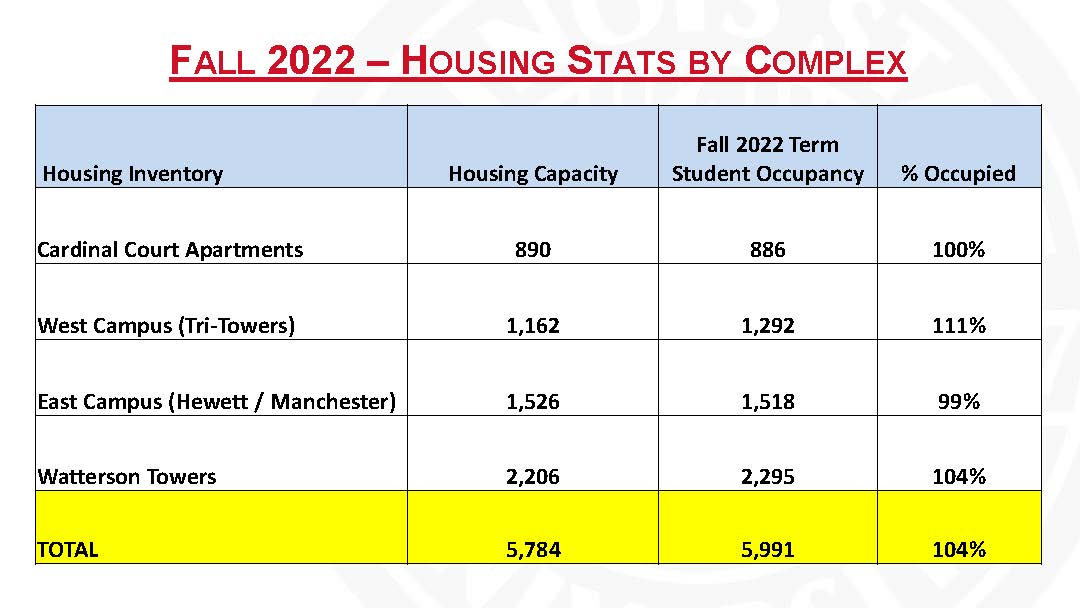 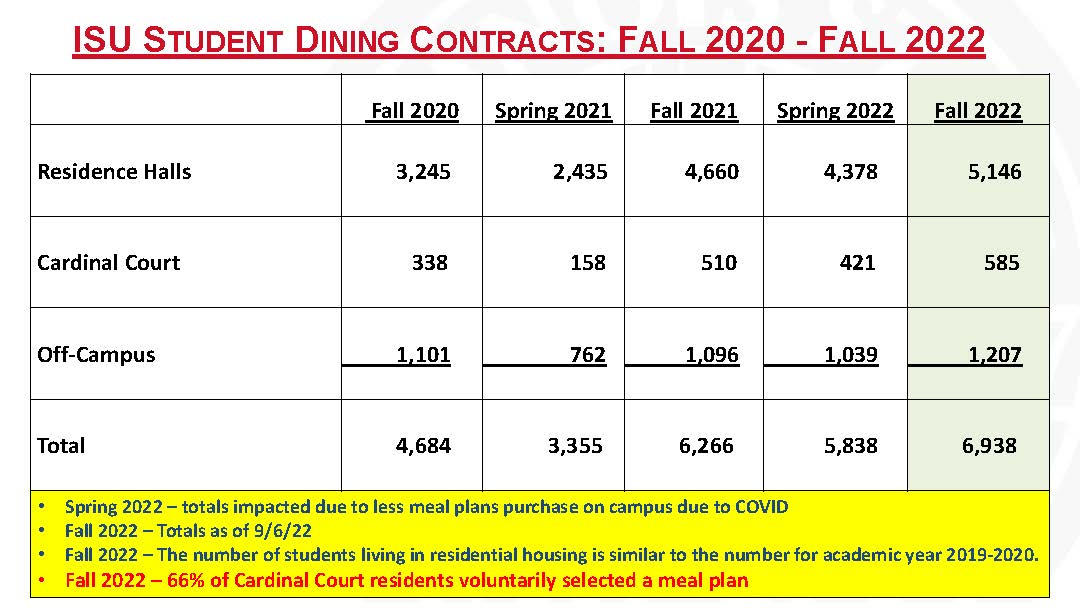 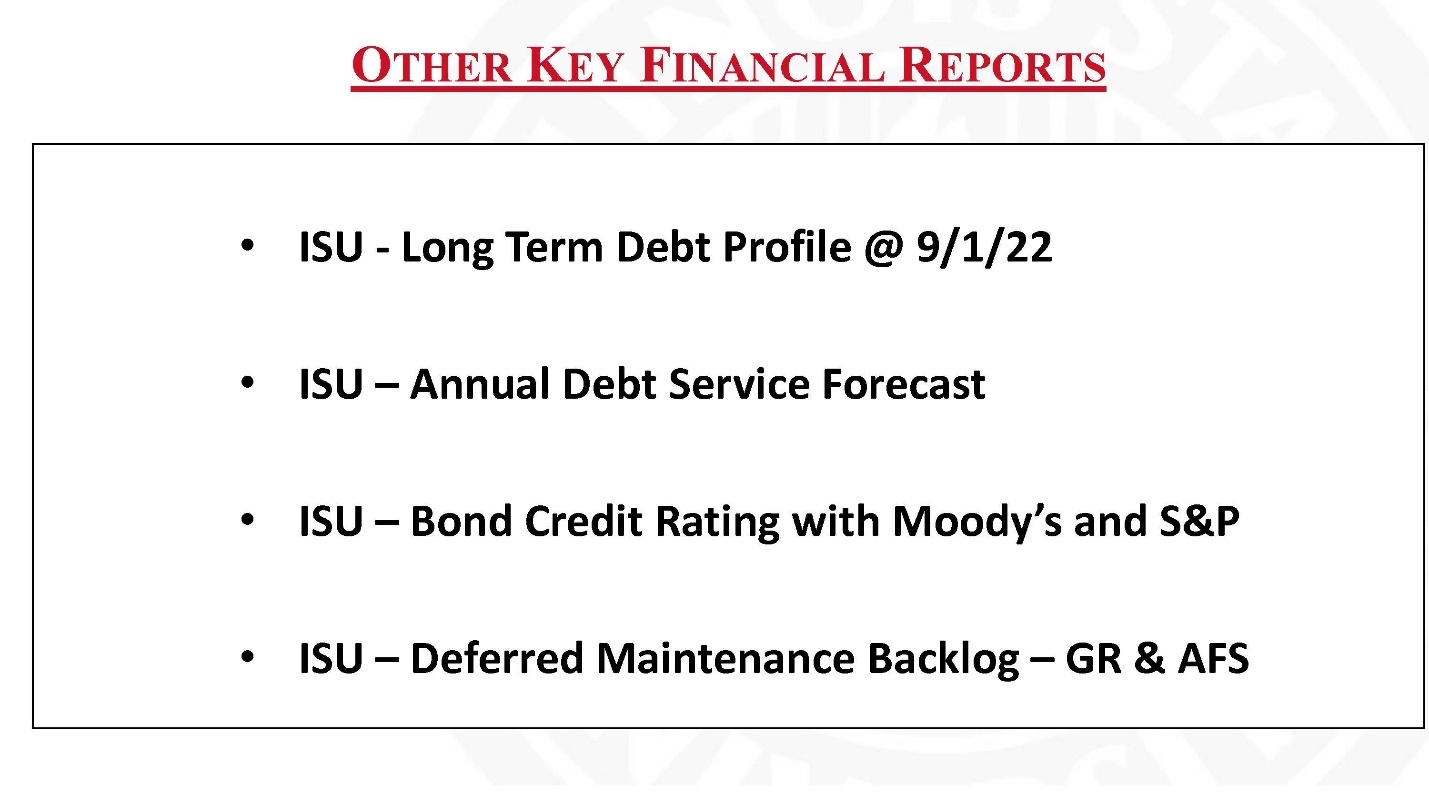 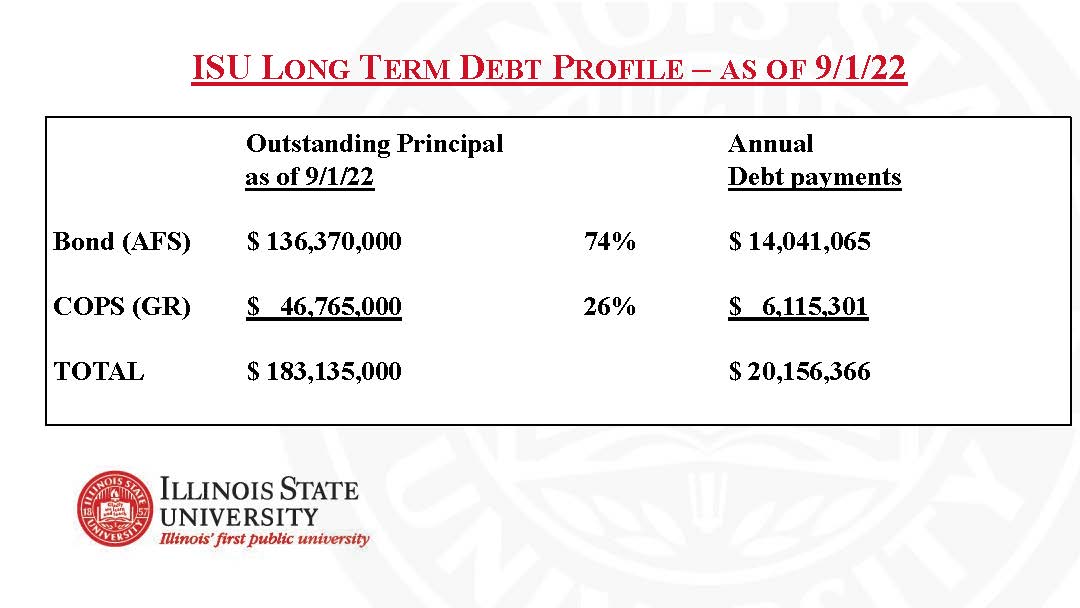 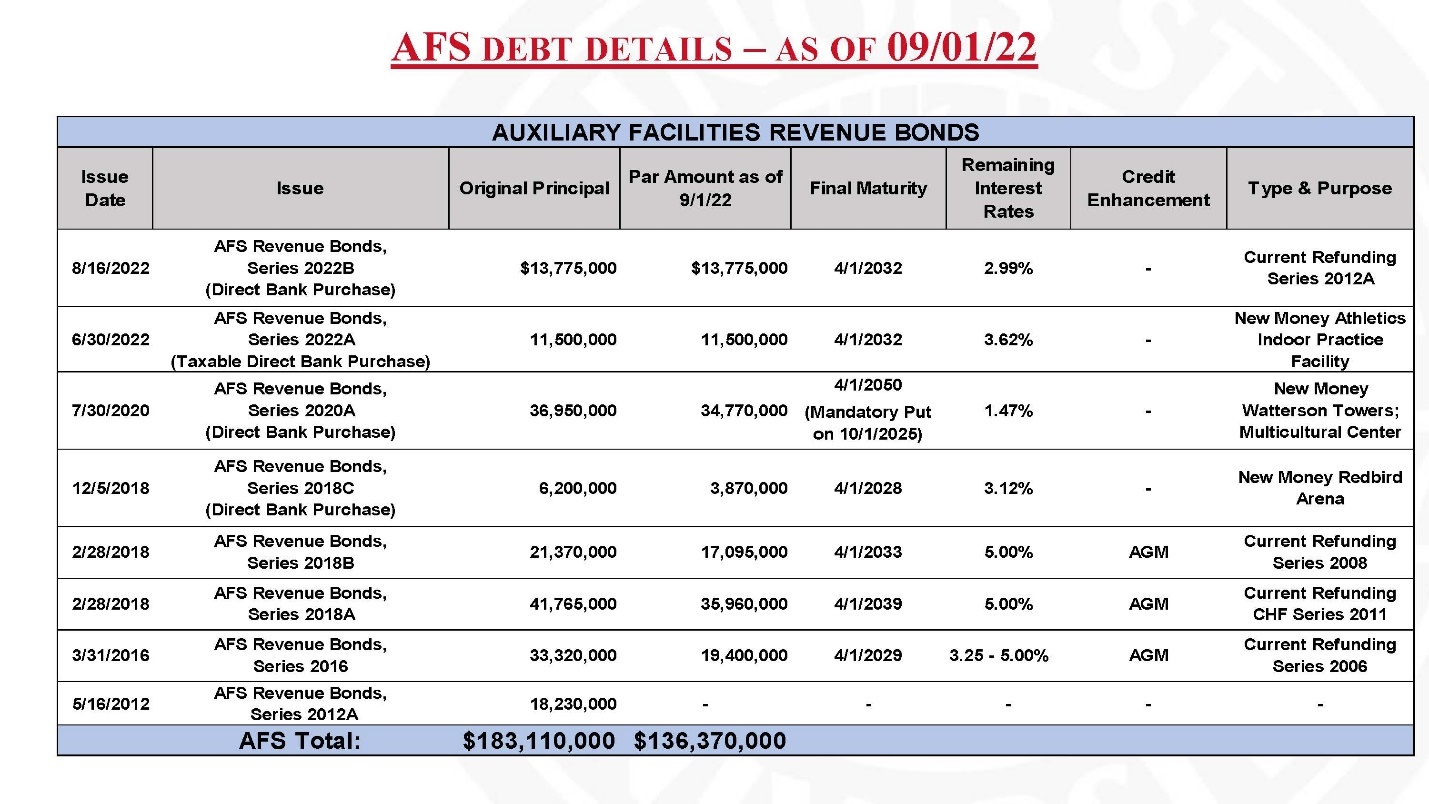 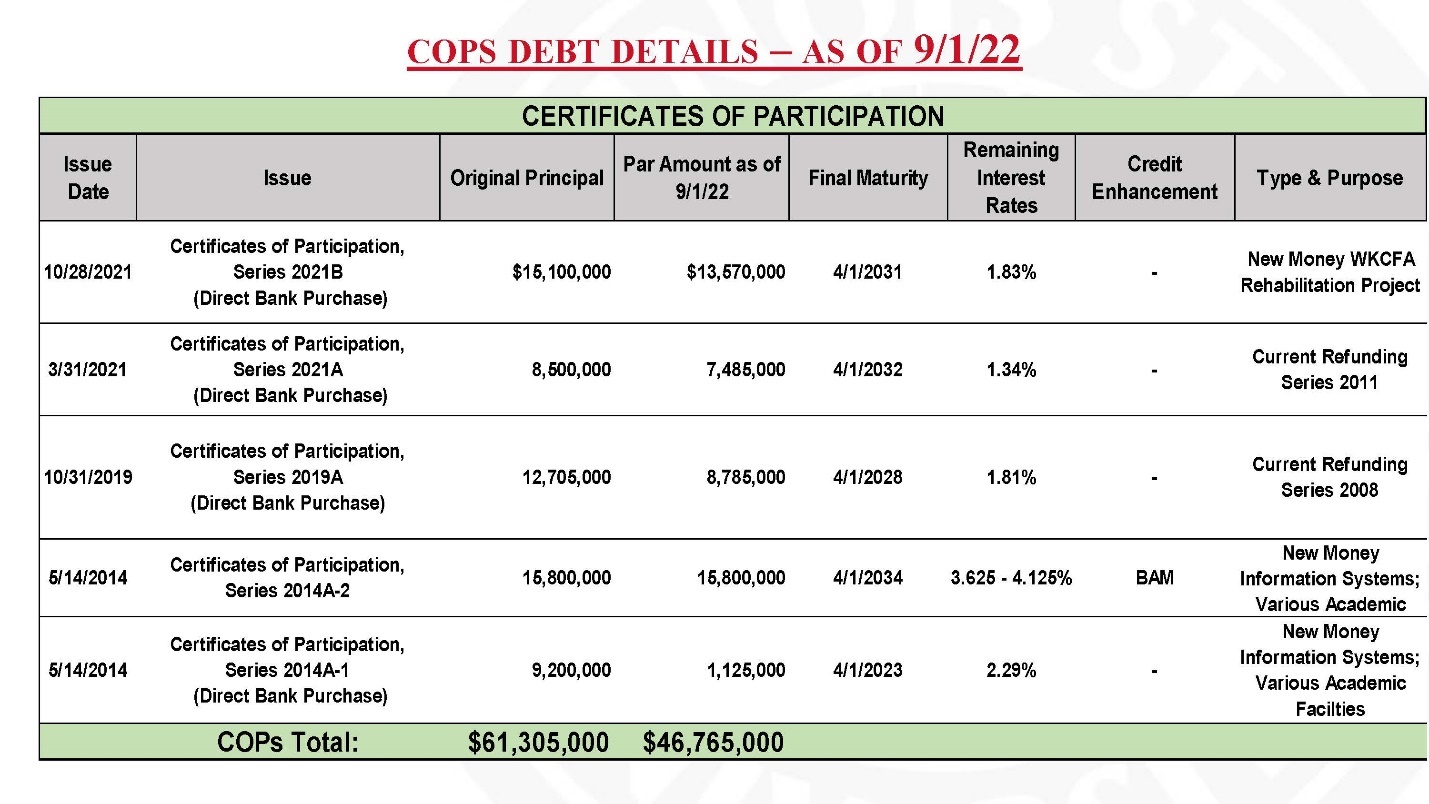 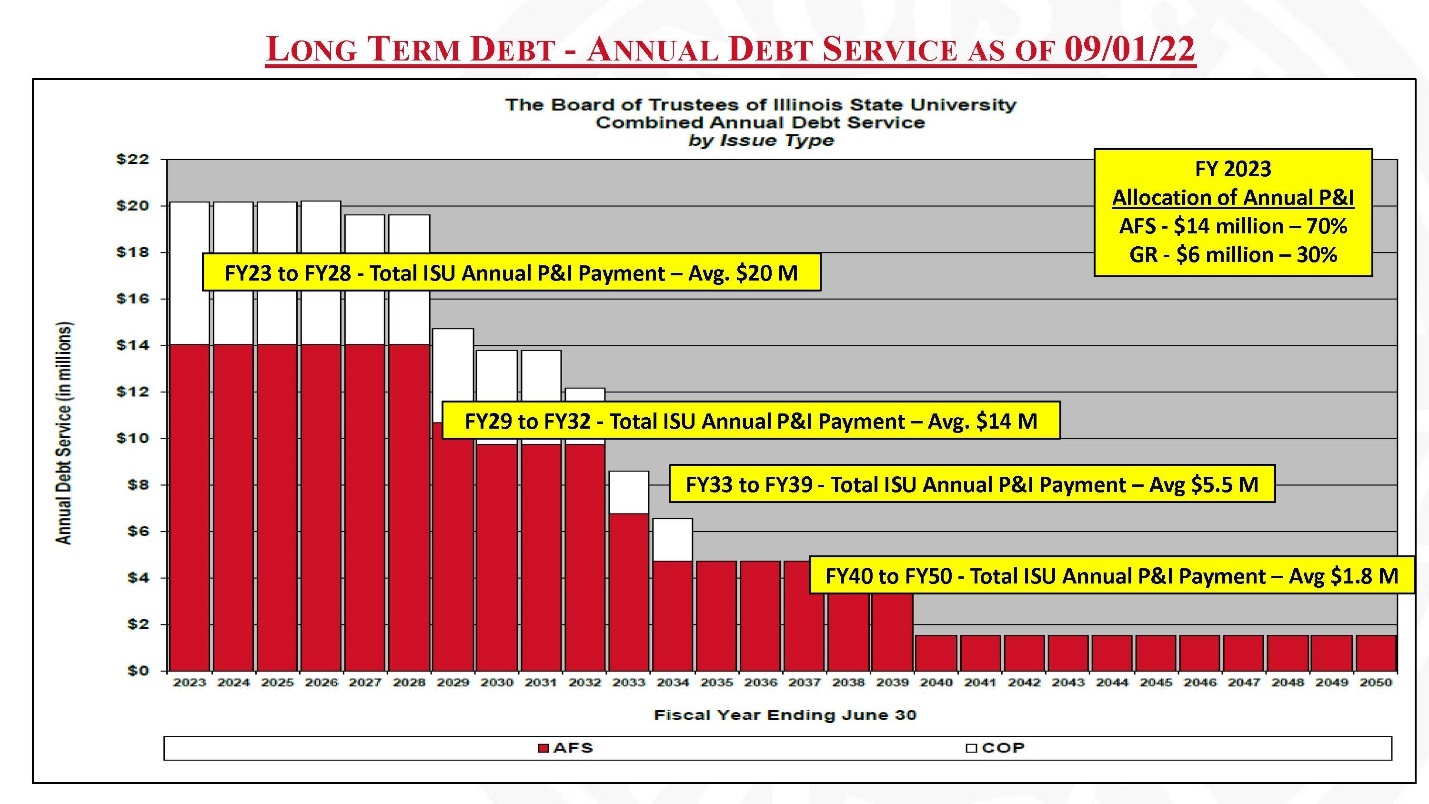 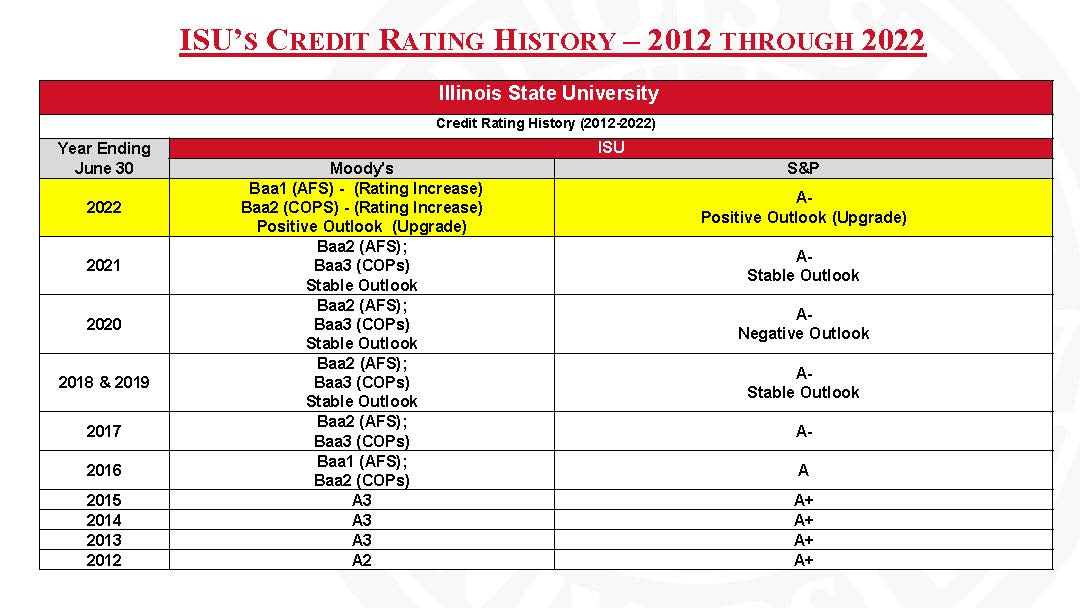 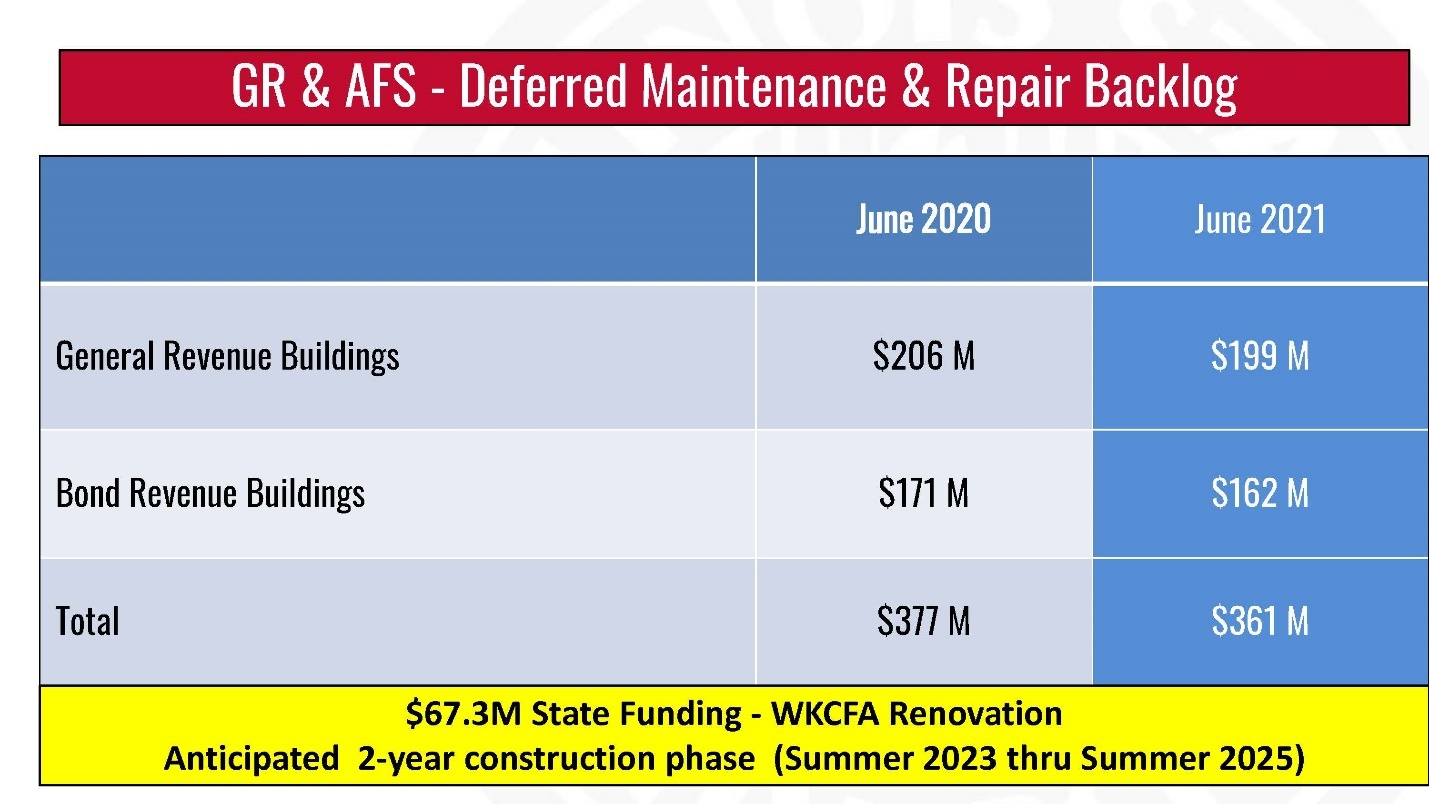 SenateNameAttendanceBlair, Cobi1Blanco Lobo, German1Blum, Craig1Bonnell, Angela1Carney, Lania1Cline, Lea1Duffy, Alexander1Ebikhumi, Ash (student trustee)*1Fulton, Megan1Garrahy, Deb1Graham, Rhiannon1Gudding, Gabriel - EXCUSED0Hammond, Tom1Harpel, Tammy1Hofstetter, Paige - EXCUSED0Hollywood, Mary1Holmes, Jimmy - EXCUSED0Horst, Martha1Hurd, Amy*1Johnson, Levester* - EXCUSED0Kinzy, Terri*1Lucey, Tom1Mainieri, Tracy1McHale, John1McLauchlan, Craig*1Midha, Vishal1Miller, Chloe1Monk, Eduardo1Myers, Braxton1Nichols, Wade1Nikolaou, Dimitrios1Noel-Elkins, Amelia1Novotny, Nancy1Palmer, Carl1Palmer, Stuart1Pancrazio, Jim1Peters, Steve1Rardin, Nate1Samhan, Bahae1Schmeiser, Benjamin1Smith, Zoe1Smudde, Pete1Stephens, Daniel*1Tarhule, Aondover*1Taylor, Morgan1Torry, Mike1Valentin, Rick1Walsh, Patrick1Webber, Julie1Wielgosz, Alexander0Wilburn-Johnson, Jayden1Williams, Jake1Wollard, Jason1Wollard, Justin1Vacant - 1 CAS SCI Faculty0Vacant - 1 COB Faculty0Vacant - 1 COE Faculty0Vacant - 1 Faculty associate0Vacant - 1 Student senator0Vacant - 1 Student senator0Vacant - 1 Student senator0Neubrander, Judy (dean rep)*1Williams, Tina (chairperson rep)*1QUORUM (VOTING) (28) (*=NV)43